Декабрь 2017 года был богат на различного вида соревнования.1 декабря в Ярославском торгово-экономическом колледже для студентов 1 курса проводились Новогодние «Веселые старты». Эти соревнования были приурочены ко Всемирному дню борьбы со СПИДом.Студенты 1 курса (после 9 класса) приняли активное участие в этом мероприятии, а команд - первокурсников после 11 класса было, к сожалению, только 3.Команды – участницы соревнований:Гр. 1Б – «Великолепная пятерка»Гр. 1Д – «Стоп»Гр. 1И – «Алые паруса»Гр. 1Л – «Оптимисты»Гр. 1М – «Кнопочки»Гр. 1Т – «Девчата» Гр. 11К – «Пошехонцы»Гр. 12 К – «Ястребы»Гр. 01К – «Гвозди»Гр. 01 М – «Мы»Гр. 01 Э – «Темп»Гр. 2 К – «Орлы»Командное первенство:Команды после 9 класса                                     Команды после 11 класса1 место – гр.11К «Пошехонцы»                         1 место – 2К «Орлы»2 место – гр.1И «Алые паруса»                          2 место – 01М «Мы»3 место – гр.1Б «Великолепная пятерка»       3 место – 01К «Гвозди»Номинация «Представление команды»:1 место – 11К «Пошехонцы», 01Э - «Темп»2 место – 1Л «Оптимисты», 01К – «Гвозди»3 место - 1Б «Великолепная пятерка».7 декабря - соревнования по стрельбе (в рамках Спартакиады ПОО Ярославской области 2017-2018 учебного года)Состав команды:Дорогутин Арсений Александрович – гр.2ЛКамзолов Валерий Александрович - Петров Виталий Максимович – гр.1МСметанин Семен Романович – гр.1МШеремет Семен Игоревич – гр.11КВасина Александра Сергеевна – гр.01ИГреченюк Олеся Владимировна – гр.2ЛЖукова Николь Викторовна – гр.11ККопьева Елизавета Станиславовна – 2Л10.Нечаева Анастасия Романовна – гр.1М13 декабря – соревнования по настольному теннису. (Ярославское региональное отделение общественно – государственного, физкультурно – спортивного объединения «Юность России»)Состав команды:ЮношиУланов Максим Юрьевич – гр.Лощилин Евгений Александрович – гр.2ЛФекличев Максим Александрович – гр.11КДевушкиФадеева Дарья Александровна – гр. 2БХаритонова Алина Дмитриевна – гр. 01КСальникова Анна Леонидовна  Кузьмина Мария Александровна Фомина Юлия АлександровнаСоревнования по настольному теннису «Юность России»13 декабря 2017 года                                                                          г. Ярославль20 декабря - открытый Кубок ГПОУ ЯО Ярославского кадетского колледжа по гиревому спорту среди студентов профессиональных образовательных организаций Ярославской областиСостав команды:Балов Андрей ОлеговичКенжалиев Султан Сагинович – гр.02ИМоисеев Дмитрий Сергеевич – гр.01ИДанилов Вячеслав Сергеевич – 02СГолдованский Александр Олегович – гр.01ИХотько Наталия Николаевна – гр.01ЭМокина Светлана Александровна – гр.1Б  Командное первенство: 6 место Личное первенство:       Хотько Наталия Николаевна – гр.01Э – 2 место Данилов Вячеслав Сергеевич – 02С – 3 место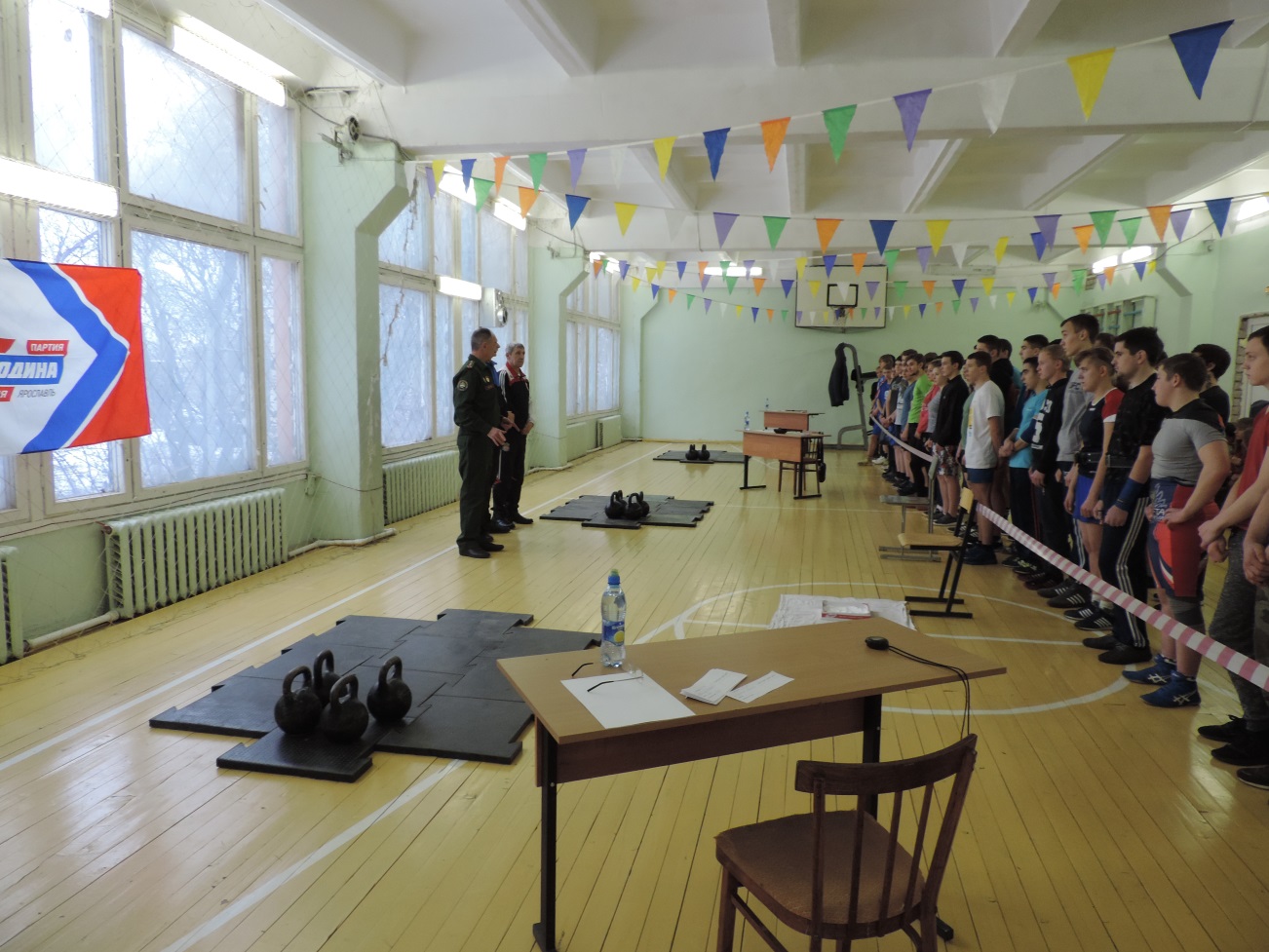 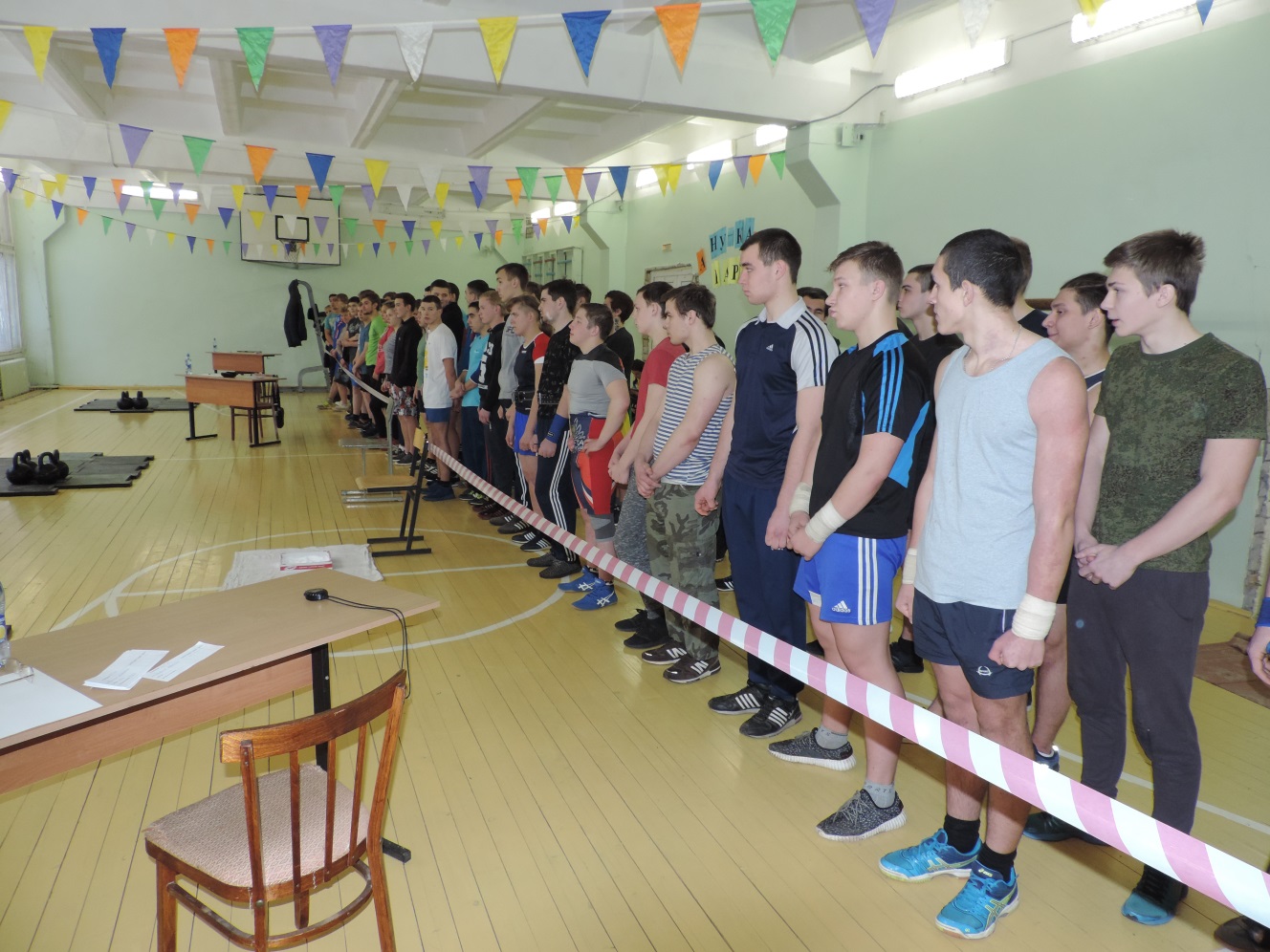 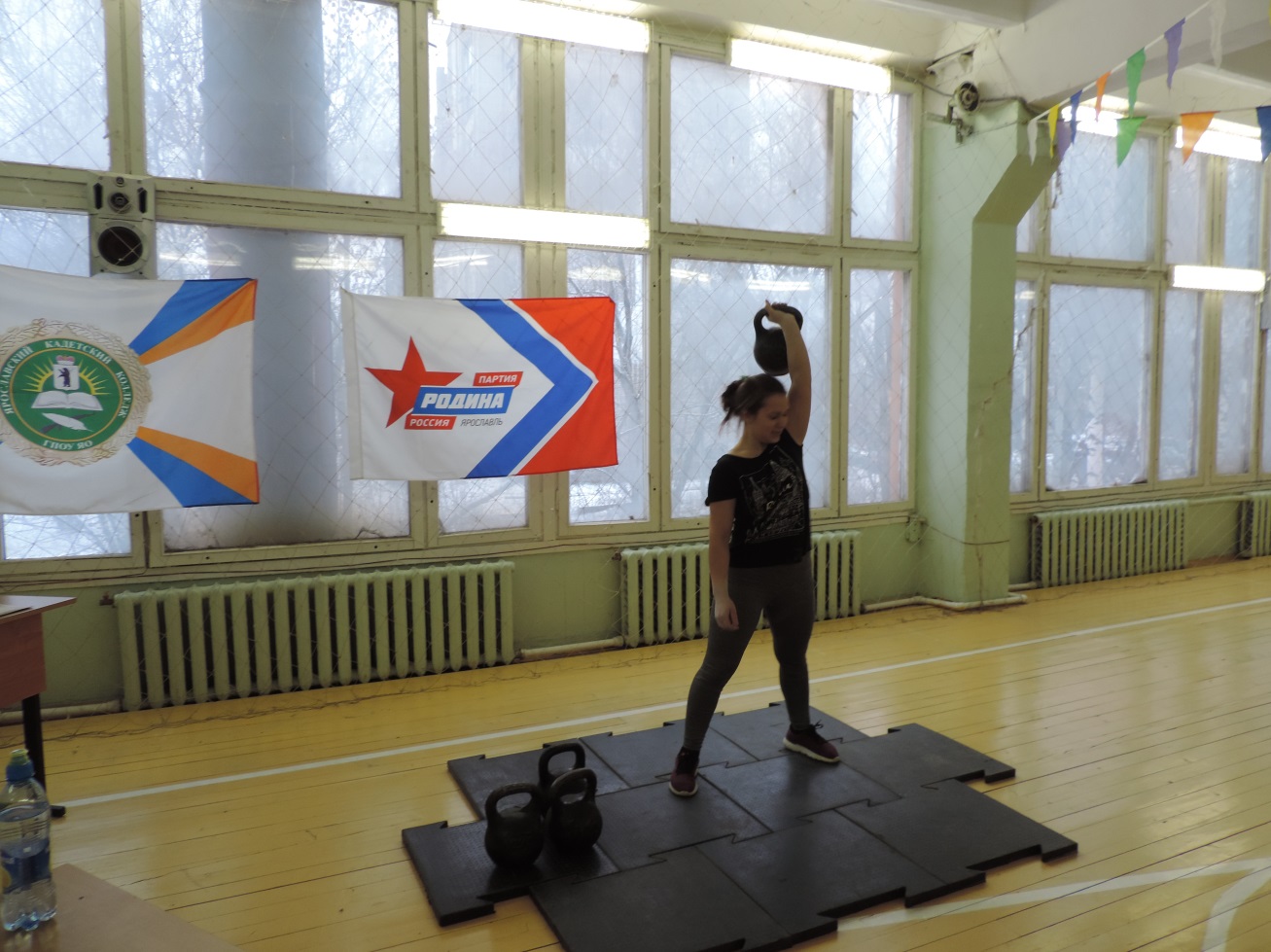 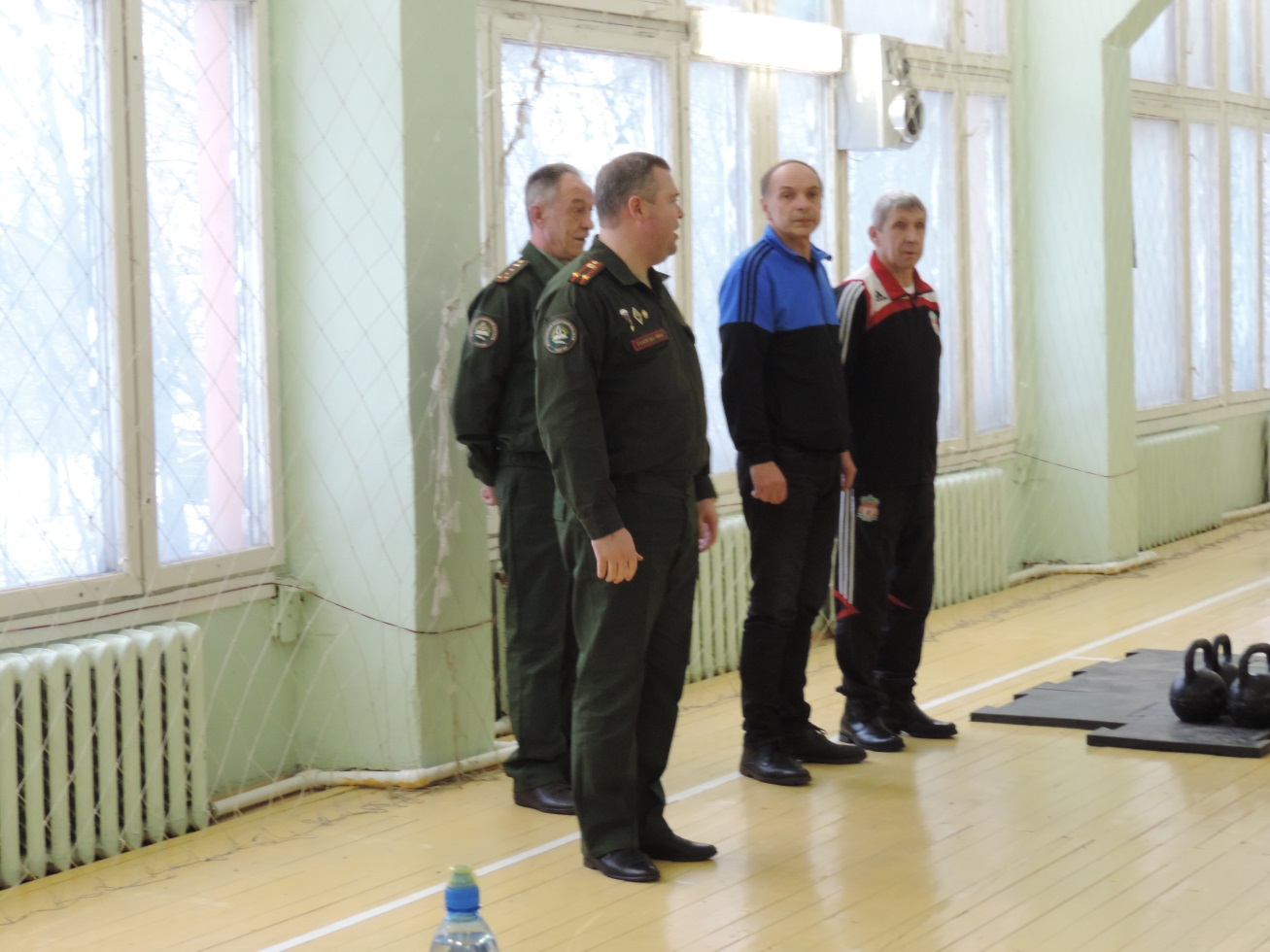 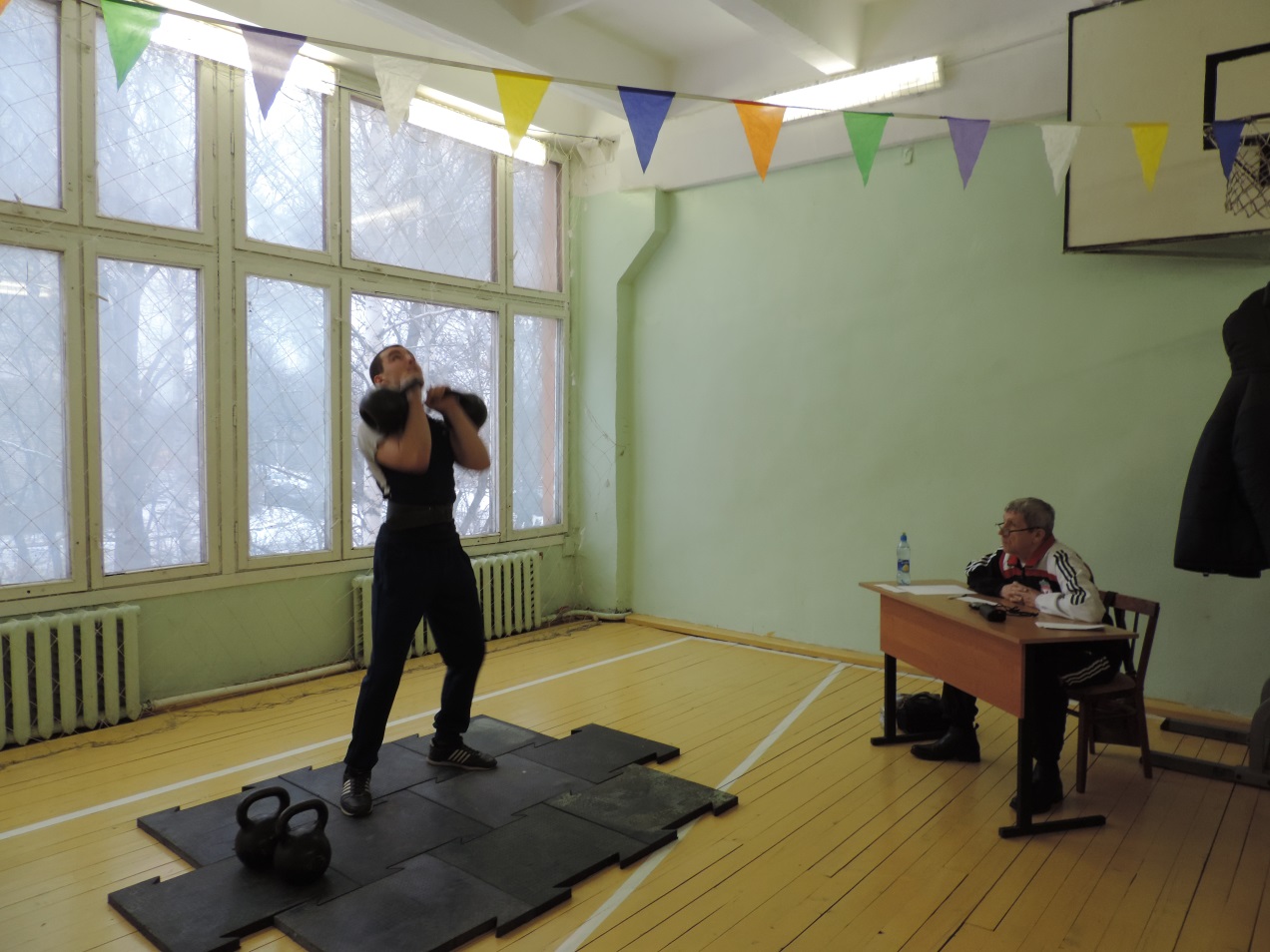 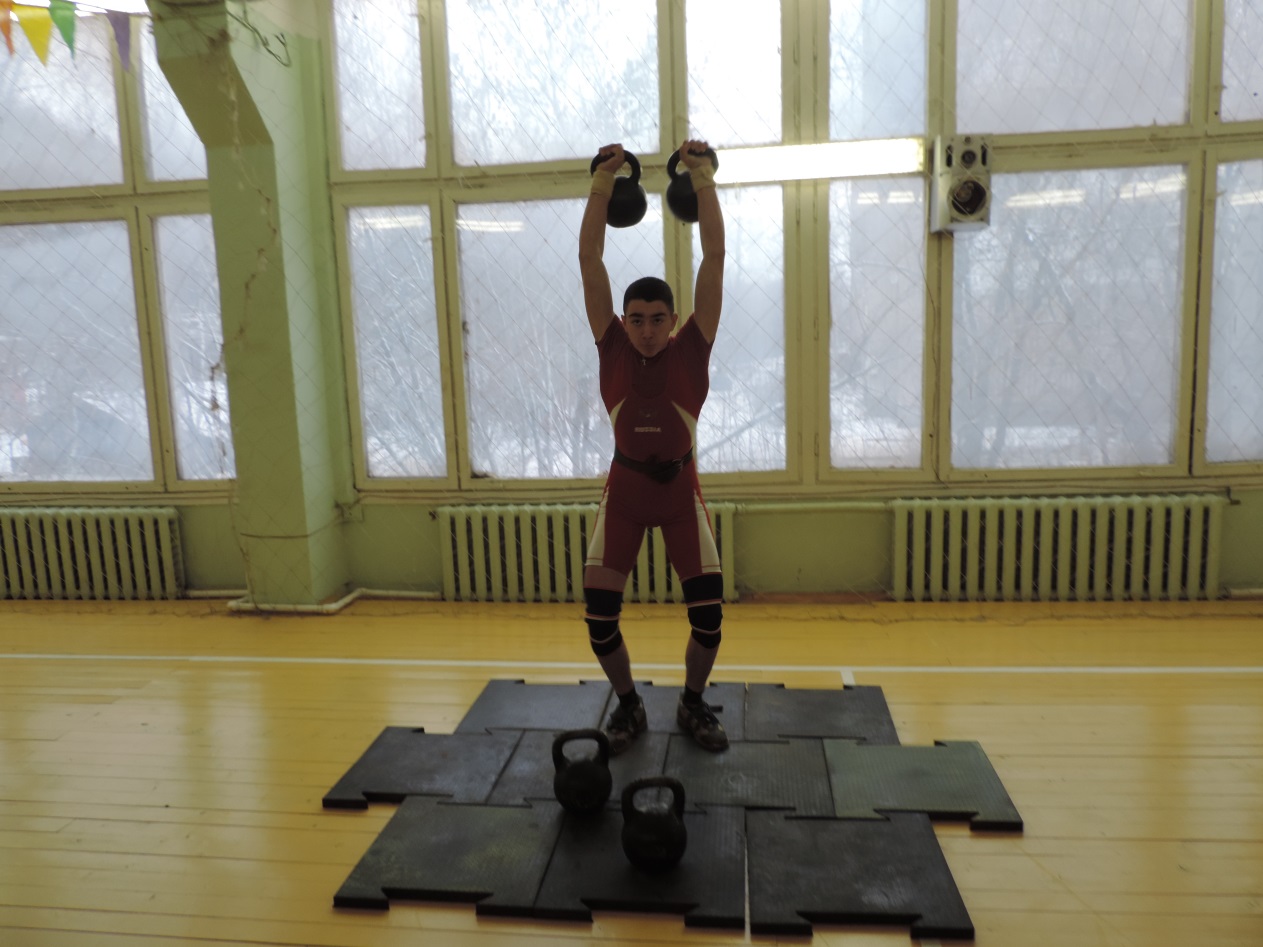 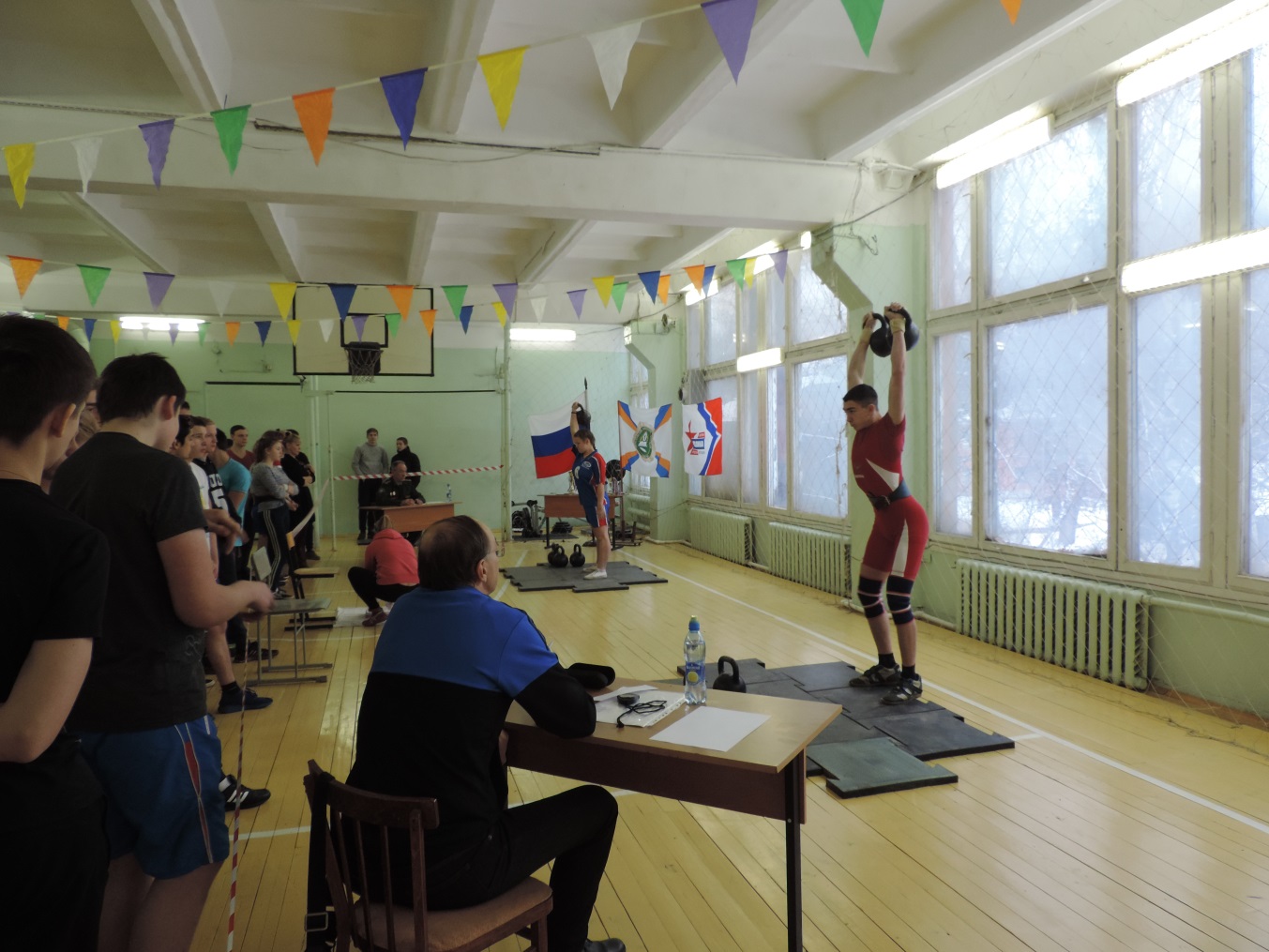 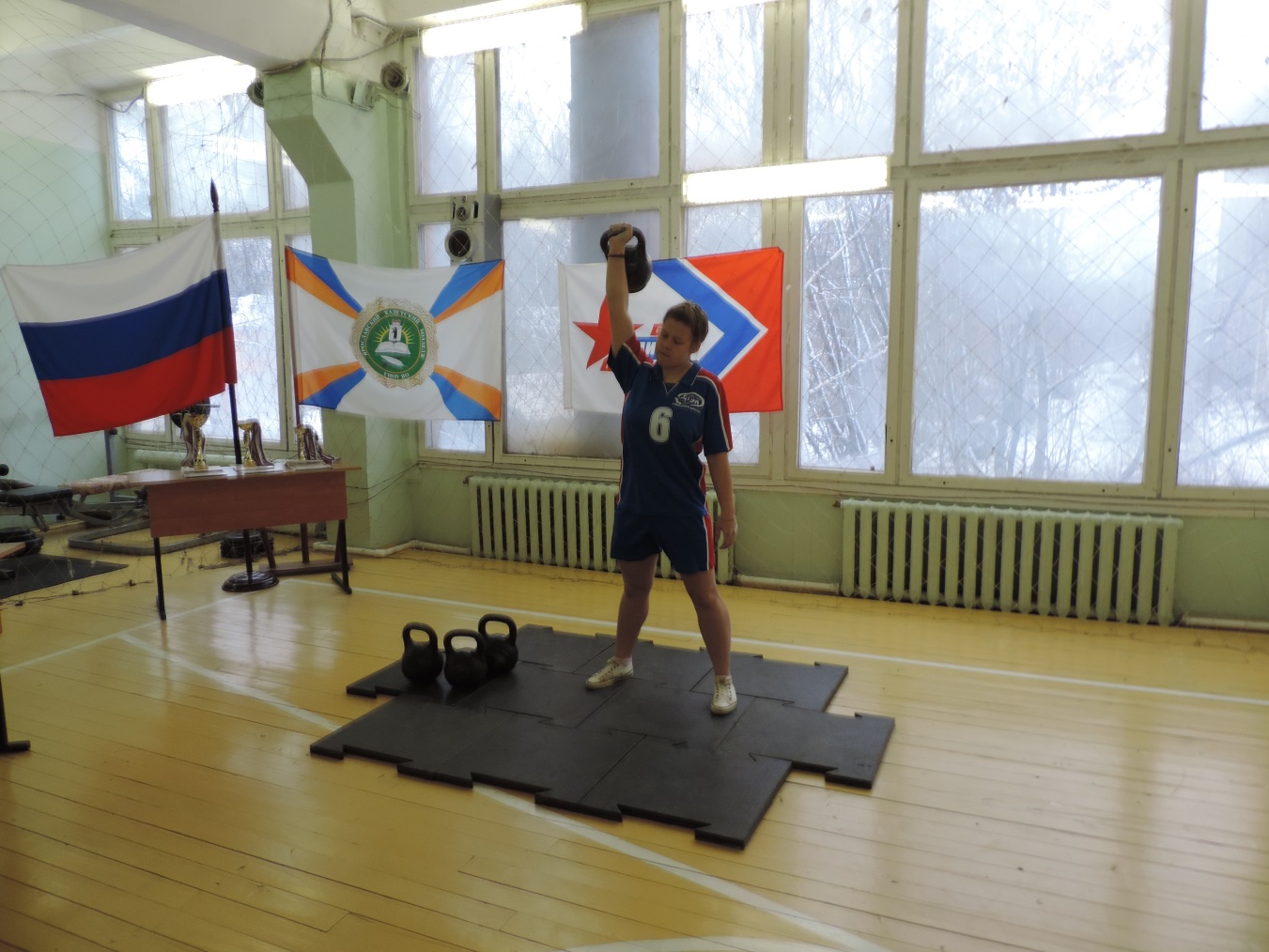 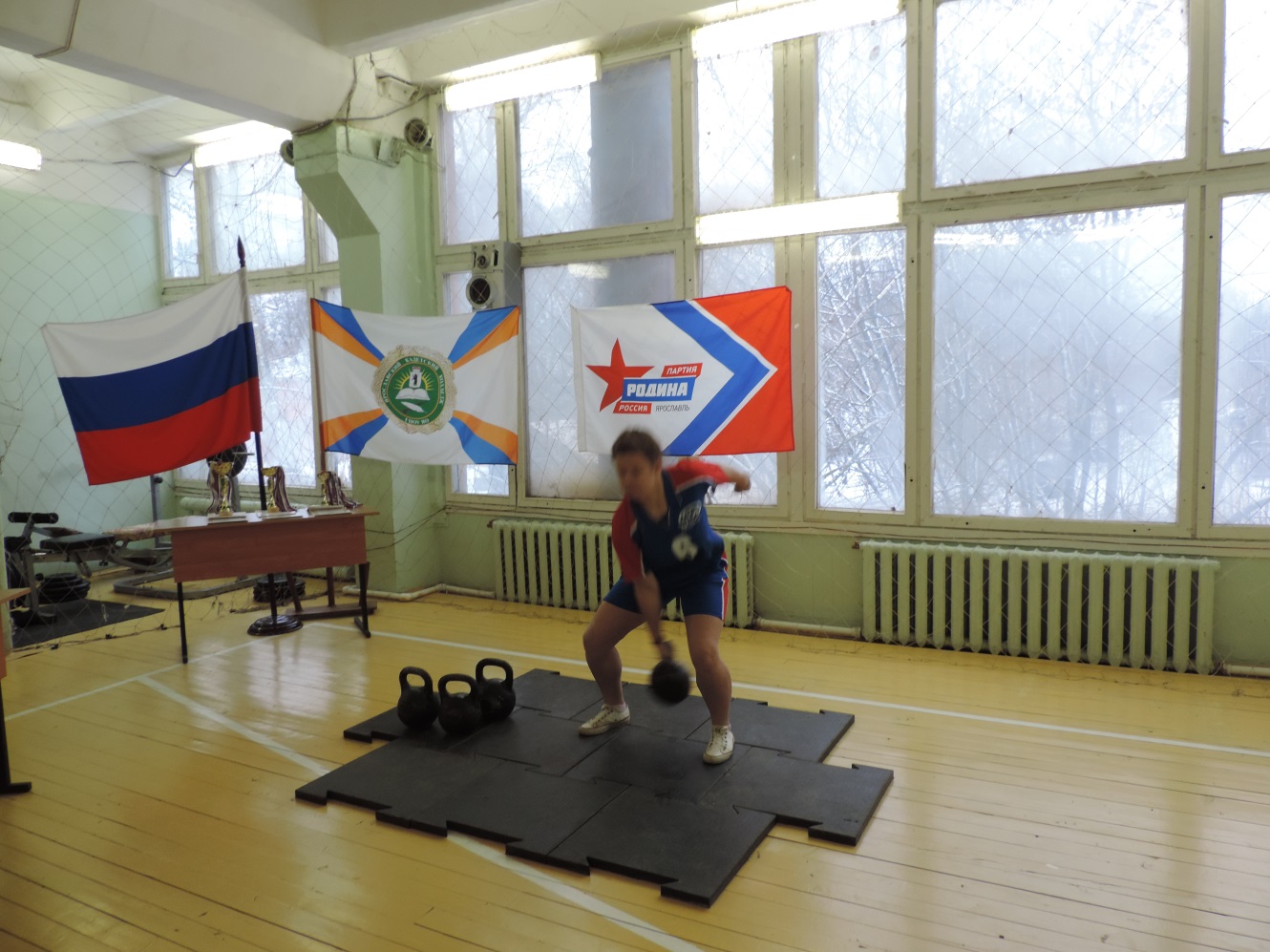 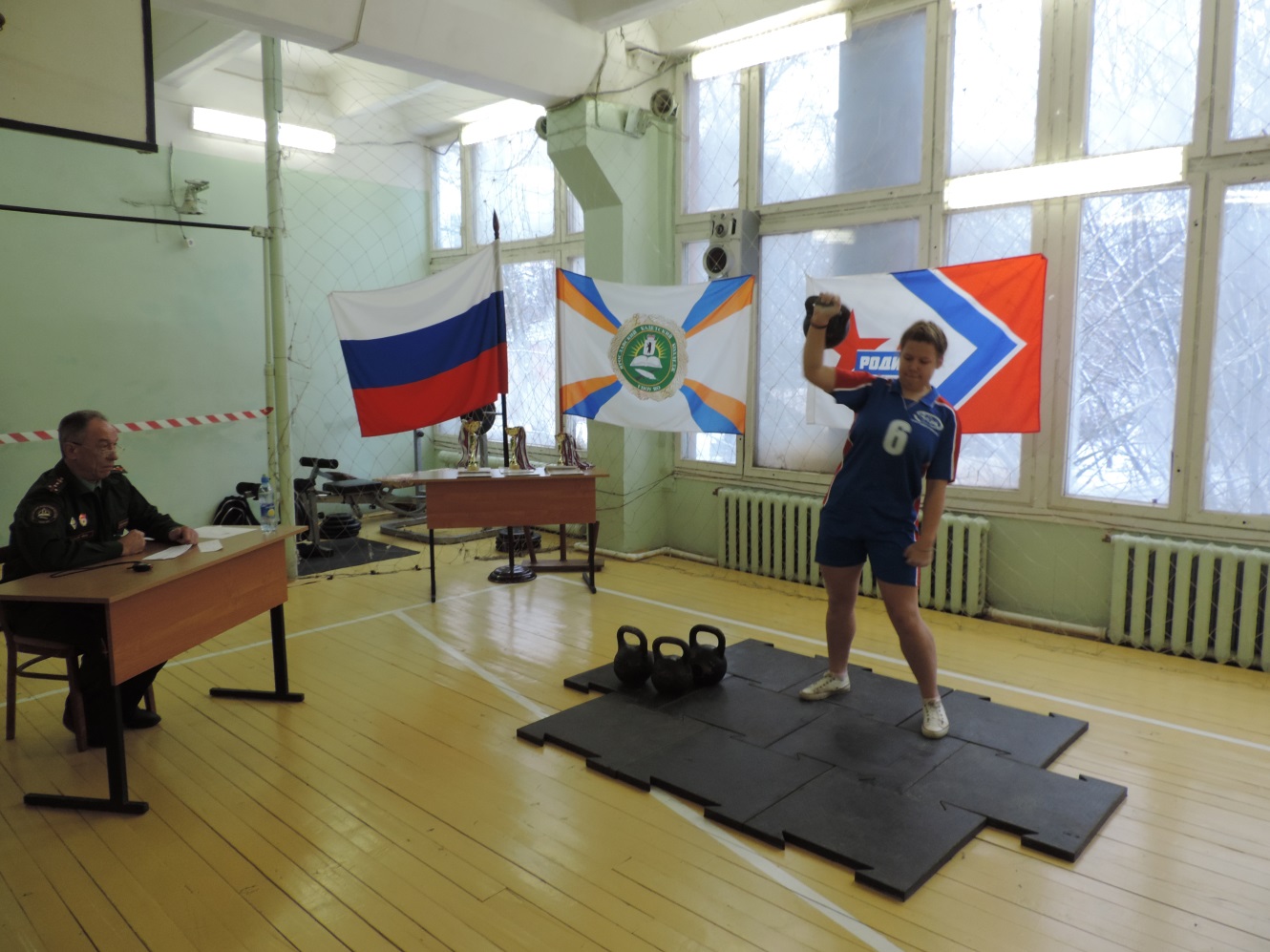 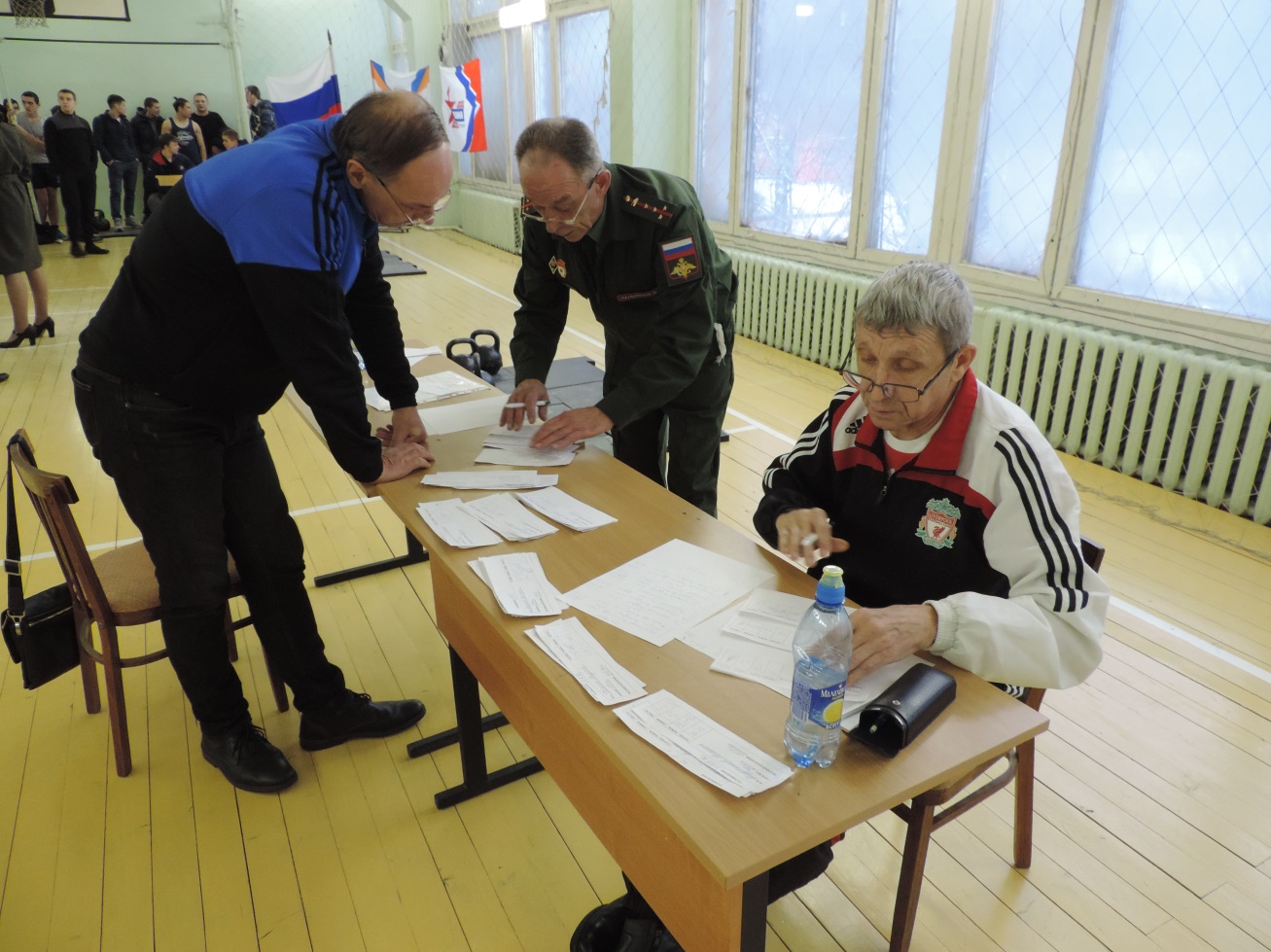 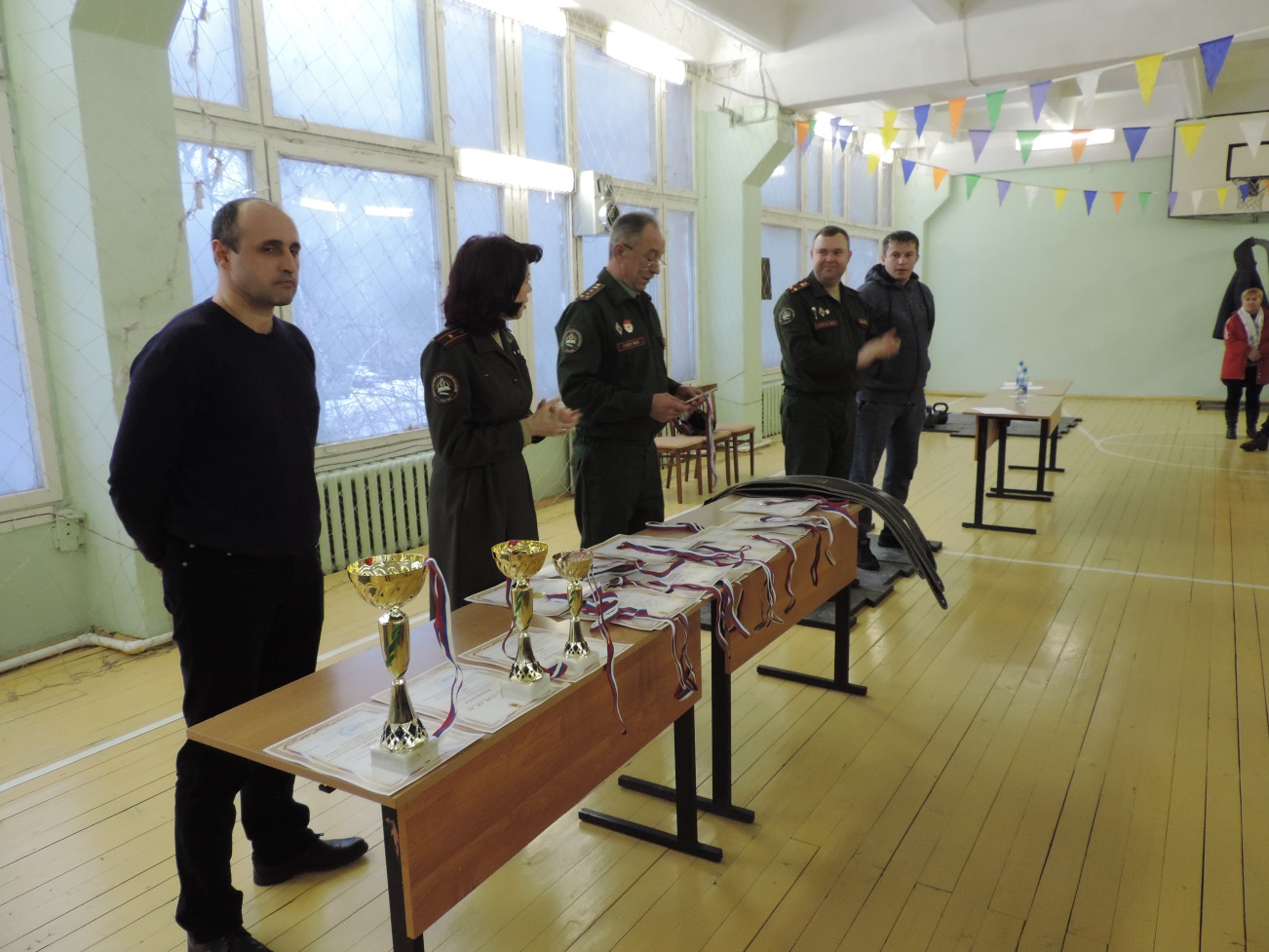 КОМАНДНЫЙ  ПРОТОКОЛ-девушкиКОМАНДНЫЙ  ПРОТОКОЛ-девушкиКОМАНДНЫЙ  ПРОТОКОЛ-девушкиКОМАНДНЫЙ  ПРОТОКОЛ-девушкиКОМАНДНЫЙ  ПРОТОКОЛ-девушкиКОМАНДНЫЙ  ПРОТОКОЛ-девушкиКОМАНДНЫЙ  ПРОТОКОЛ-девушкиСпартакиада профессиональных образовательных  организаций Спартакиада профессиональных образовательных  организаций Спартакиада профессиональных образовательных  организаций Спартакиада профессиональных образовательных  организаций Спартакиада профессиональных образовательных  организаций Спартакиада профессиональных образовательных  организаций Спартакиада профессиональных образовательных  организаций Ярославской области по пулевой стрельбеЯрославской области по пулевой стрельбеЯрославской области по пулевой стрельбеЯрославской области по пулевой стрельбеЯрославской области по пулевой стрельбеЯрославской области по пулевой стрельбеЯрославской области по пулевой стрельбе2017-2018 у.г.2017-2018 у.г.2017-2018 у.г.2017-2018 у.г.2017-2018 у.г.2017-2018 у.г.2017-2018 у.г.г. Ярославль, тир "МУ СШОР №3"г. Ярославль, тир "МУ СШОР №3"г. Ярославль, тир "МУ СШОР №3"7 декабря 2017 г.7 декабря 2017 г.7 декабря 2017 г.№
п/пФамилия, имяг.р.ПОО№ уч.РезультатСумма
очков команды (муж., жен.)Командное место123456891Матюгова Мария Сергеевна30.07.1999ГПОАУ ЯО Ярославский колледж сервиса и дизайна - ЯКСиД27862Горева Лада Антоновна27.08.2001ГПОАУ ЯО Ярославский колледж сервиса и дизайна - ЯКСиД10863Саитова Анна Сабитовна05.07.1999ГПОАУ ЯО Ярославский колледж сервиса и дизайна - ЯКСиД298684Давыдова София Денисовна19.10.1998ГПОАУ ЯО Ярославский колледж сервиса и дизайна - ЯКСиД1865Микерина Анастасия Евгеньевна02.01.1998ГПОАУ ЯО Ярославский колледж сервиса и дизайна - ЯКСиД20861Жуковская Валерия Алексеевна2000ГПОУ ЯО Ярославский колледж управления и профессиональных технологий - ЯКУиПТ4218142Ильичева Анастасия Анатольевна2001ГПОУ ЯО Ярославский колледж управления и профессиональных технологий - ЯКУиПТ3818143Жужгина Анастасия Михайловна2002ГПОУ ЯО Ярославский колледж управления и профессиональных технологий - ЯКУиПТ4818144Орлова Елизавета Евгеньевна1997ГПОУ ЯО Ярославский колледж управления и профессиональных технологий - ЯКУиПТ3818145Архачева Диана Олеговна2001ГПОУ ЯО Ярославский колледж управления и профессиональных технологий - ЯКУиПТ5318141Брык Виктория Владимировна1998ГПОУ ЯО Ярославский градостроительный колледж - ЯГК8129222Капитонова Маргарита Александровна1998ГПОУ ЯО Ярославский градостроительный колледж - ЯГК8529223Корзина Анастасия Максимовна2001ГПОУ ЯО Ярославский градостроительный колледж - ЯГК6429224Володина Анастасия Станиславовна1998ГПОУ ЯО Ярославский градостроительный колледж - ЯГК6229221Габдуллина Алина Дамировна27.10.1997Заволжский политехнический колледж - ЗПК Ярославль--132Кабирова Амина Ахдовна14.11.1999Заволжский политехнический колледж - ЗПК Ярославль--133Петрова Екатерина Алексеевна23.01.2001Заволжский политехнический колледж - ЗПК Ярославль1313134Тюрина Алина Сергеевна20.02.2002Заволжский политехнический колледж - ЗПК Ярославль0135Новикова Ирина Алы Кызы19.08.2001Заволжский политехнический колледж - ЗПК Ярославль0131Калинина Валерия Сергеевна2001г.ГПОАУ ЯО Рыбинский профессионально-педагогический колледж - РППК7831612Вачина Алина Владимировна2000г.ГПОАУ ЯО Рыбинский профессионально-педагогический колледж - РППК7631613Иванова Диана Алексеевна2000г.ГПОАУ ЯО Рыбинский профессионально-педагогический колледж - РППК7631614Новожилова Карина Александровна2000г.ГПОАУ ЯО Рыбинский профессионально-педагогический колледж - РППК8631615Попова Наталья Валерьевна2000г.ГПОАУ ЯО Рыбинский профессионально-педагогический колледж - РППК7031611Петрова Наталия Владимировна28.04.2001ГПОАУ ЯО Ярославский промышленно-экономический колледж им. Н.П. Пастухова - ЯПЭК351782Прощак Алена Владимировна09.07.1998ГПОАУ ЯО Ярославский промышленно-экономический колледж им. Н.П. Пастухова - ЯПЭК221783Великанова Елизавета Игоревна10.02.2001ГПОАУ ЯО Ярославский промышленно-экономический колледж им. Н.П. Пастухова - ЯПЭК4117854Шишанова Светлана Александровна07.10.1998ГПОАУ ЯО Ярославский промышленно-экономический колледж им. Н.П. Пастухова - ЯПЭК531785Лебедева Ксения Анатольевна14.09.2000ГПОАУ ЯО Ярославский промышленно-экономический колледж им. Н.П. Пастухова - ЯПЭК491781Колоскова Дарья Ивановна26.12.1998ГПОАУ ЯО Ярославский медицинский колледж  - ЯМК201612Козлова Наталья Николаевна07.10.1996ГПОАУ ЯО Ярославский медицинский колледж  - ЯМК181613Дорофеева Дарья Юрьевна09.08.1996ГПОАУ ЯО Ярославский медицинский колледж  - ЯМК6416164Аншукова Анна Алексеевна28.06.1997ГПОАУ ЯО Ярославский медицинский колледж  - ЯМК451615Крупнова Ксения Александровна31.07.1998ГПОАУ ЯО Ярославский медицинский колледж  - ЯМК321611Воронцова Татьяна Олеговна25.01.1999ГПОУ  ЯО Угличский механико-технологический колледж - УМТК6725332Шаванова Ольга Александровна22.07.1999ГПОУ  ЯО Угличский механико-технологический колледж - УМТК6925333Кириллова Александра Алексеевна14.10.2001ГПОУ  ЯО Угличский механико-технологический колледж - УМТК3825334Кочкова Александра Ивановна25.08.1999ГПОУ  ЯО Угличский механико-технологический колледж - УМТК4625335Азерникова Александра Валерьевна22.05.2000ГПОУ  ЯО Угличский механико-технологический колледж - УМТК7125331Васина Александра Сергеевна1999ГПОУ ЯО Ярославский торгово-экономический колледж - ЯТЭК0232Греченюк Олеся Владимировна2000ГПОУ ЯО Ярославский торгово-экономический колледж - ЯТЭК7233Жукова Николь Викторовна2001ГПОУ ЯО Ярославский торгово-экономический колледж - ЯТЭК023124Копьева Елизавета Станиславовна2000ГПОУ ЯО Ярославский торгово-экономический колледж - ЯТЭК16235Нечаева Анастасия Романовна2001ГПОУ ЯО Ярославский торгово-экономический колледж - ЯТЭК0231Григорьева Алена Сергеевна2000ГПОУ ЯО Ярославский колледж индустрии питания - ЯКИП7642Жилина Екатерина Алексеевна2001ГПОУ ЯО Ярославский колледж индустрии питания - ЯКИП14643Груздева Елизавета Денисовна1998ГПОУ ЯО Ярославский колледж индустрии питания - ЯКИП216494Малахова Ксения Евгеньевна2000ГПОУ ЯО Ярославский колледж индустрии питания - ЯКИП16645Калугина Анна Алексеевна2001ГПОУ ЯО Ярославский колледж индустрии питания - ЯКИП13641Огурцова Василина Викторовна26.03.1998ГПОАУ ЯО Ярославский педагогический колледж - ЯПК30552Павличенко Лада Дмитриевна09.02.2001ГПОАУ ЯО Ярославский педагогический колледж - ЯПК7553Сарычева Анна Сергеевна07.07.1999ГПОАУ ЯО Ярославский педагогический колледж - ЯПК055104Цветкова Светлана Андреевна11.10.2001ГПОАУ ЯО Ярославский педагогический колледж - ЯПК13555Воробьева Алина Анатольевна14.10.2001ГПОАУ ЯО Ярославский педагогический колледж - ЯПК5551Секираш Алина Дмитриевна1997ГПОАУ ЯО Рыбинский лесотехнический колледж - РЛТК351062Волнухина Татьяна Михайловна2001ГПОАУ ЯО Рыбинский лесотехнический колледж - РЛТК171063Панфилова Анна Алексеевна2000ГПОАУ ЯО Рыбинский лесотехнический колледж - РЛТК3010674Александрова Анастасия Дмитриевна1999ГПОАУ ЯО Рыбинский лесотехнический колледж - РЛТК241065Соколова Александра Александрова2000ГПОАУ ЯО Рыбинский лесотехнический колледж - РЛТК01061Галямшина Алёна Руслановна12.12.1997ГПОАУ ЯО Ярославский колледж гостиничного и строительного сервиса - ЯКГиСС14342Прохорычева  Евгения Вячеславовна04.08.1999ГПОАУ ЯО Ярославский колледж гостиничного и строительного сервиса - ЯКГиСС4343Быкова Арина Михайлова03.11.2001ГПОАУ ЯО Ярославский колледж гостиничного и строительного сервиса - ЯКГиСС1234114Киреева Вероника Владимирова02.05.2001ГПОАУ ЯО Ярославский колледж гостиничного и строительного сервиса - ЯКГиСС0345Абагуева Лалита Александровна21.10.2001ГПОАУ ЯО Ярославский колледж гостиничного и строительного сервиса - ЯКГиСС434КОМАНДНЫЙ  ПРОТОКОЛ-юношиКОМАНДНЫЙ  ПРОТОКОЛ-юношиКОМАНДНЫЙ  ПРОТОКОЛ-юношиКОМАНДНЫЙ  ПРОТОКОЛ-юношиКОМАНДНЫЙ  ПРОТОКОЛ-юношиКОМАНДНЫЙ  ПРОТОКОЛ-юношиКОМАНДНЫЙ  ПРОТОКОЛ-юношиСпартакиада профессиональных образовательных  организаций Спартакиада профессиональных образовательных  организаций Спартакиада профессиональных образовательных  организаций Спартакиада профессиональных образовательных  организаций Спартакиада профессиональных образовательных  организаций Спартакиада профессиональных образовательных  организаций Спартакиада профессиональных образовательных  организаций Ярославской области по пулевой стрельбеЯрославской области по пулевой стрельбеЯрославской области по пулевой стрельбеЯрославской области по пулевой стрельбеЯрославской области по пулевой стрельбеЯрославской области по пулевой стрельбеЯрославской области по пулевой стрельбе2017-2018 у.г.2017-2018 у.г.2017-2018 у.г.2017-2018 у.г.2017-2018 у.г.2017-2018 у.г.2017-2018 у.г.г. Ярославль, тир "МУ СШОР №3"г. Ярославль, тир "МУ СШОР №3"г. Ярославль, тир "МУ СШОР №3"7 декабря 2017 г.7 декабря 2017 г.7 декабря 2017 г.№
п/пФамилия, имяг.р.ПОО№ уч.РезультатСумма
очков команды (муж., жен.)Место123456891Кошкин Матвей Андреевич1999ГПОУ ЯО Ярославский колледж управления и профессиональных технологий - ЯКУиПТ5816932Собецкий Никита Олегович1998ГПОУ ЯО Ярославский колледж управления и профессиональных технологий - ЯКУиПТ5016933Макаров Евгений Сергеевич1997ГПОУ ЯО Ярославский колледж управления и профессиональных технологий - ЯКУиПТ4116934Приоров Александр Сергеевич2000ГПОУ ЯО Ярославский колледж управления и профессиональных технологий - ЯКУиПТ1716935Беловошин Александр Леонидович2001ГПОУ ЯО Ярославский колледж управления и профессиональных технологий - ЯКУиПТ2016931Жуков Максим Андреевич1998ГПОУ ЯО Ярославский градостроительный колледж - ЯГК7530412Бусленко Андрей Александрович1997ГПОУ ЯО Ярославский градостроительный колледж - ЯГК7230413 Завьялов Сергей Владимирович1998ГПОУ ЯО Ярославский градостроительный колледж - ЯГК7030414Смирнов Илья Вячеславович2000ГПОУ ЯО Ярославский градостроительный колледж - ЯГК6330415Ковальчук Александр Евгеньевич2001ГПОУ ЯО Ярославский градостроительный колледж - ЯГК8730411Дорогутин Арсений Александрович2000ГПОУ ЯО Ярославский торгово-экономический колледж - ЯТЭК0182Камзолов Валерий Александрович1999ГПОУ ЯО Ярославский торгово-экономический колледж - ЯТЭК0183Петров Виталий Максимович2001ГПОУ ЯО Ярославский торгово-экономический колледж - ЯТЭК1418174Сметанин Семен Романович2001ГПОУ ЯО Ярославский торгово-экономический колледж - ЯТЭК0185Шеремет Семен Игоревич2002ГПОУ ЯО Ярославский торгово-экономический колледж - ЯТЭК4181Андреев Никита Сергеевич30.05.2001Заволжский политехнический колледж - ЗПК Ярославль9362Ларионов Анатолий Сергеевич16.12.2001Заволжский политехнический колледж - ЗПК Ярославль10363Белянкин Олег Русланович27.02.2002Заволжский политехнический колледж - ЗПК Ярославль736164Шершебков Михаил Александрович15.12.1999Заволжский политехнический колледж - ЗПК Ярославль10365Бутусин Максим Олегович16.03.2000Заволжский политехнический колледж - ЗПК Ярославль5361Морозов Егор Павлович2000г.ГПОАУ ЯО Рыбинский профессионально-педагогический колледж - РППК5122Куликов Максим Аркадьевич1997г.ГПОАУ ЯО Рыбинский профессионально-педагогический колледж - РППК5723Сковородин Егор Анатольевич1997ГПОАУ ЯО Рыбинский профессионально-педагогический колледж - РППК5420524Обойщиков Вячеслав Валерьевич1999г.ГПОАУ ЯО Рыбинский профессионально-педагогический колледж - РППК4325Чистяков Максим Андреевич1999г.ГПОАУ ЯО Рыбинский профессионально-педагогический колледж - РППК3121Викторов Максим Сергеевич12.11.1999ГПОАУ ЯО Ярославский педагогический колледж - ЯПК372Петухов Кирилл Александрович31.03.2000ГПОАУ ЯО Ярославский педагогический колледж - ЯПК203Огнев Семен Андреевич08.07.2001ГПОАУ ЯО Ярославский педагогический колледж - ЯПК09764Коротков Игорь Вячеславович14.11.2000ГПОАУ ЯО Ярославский педагогический колледж - ЯПК115Широких Иван Михайлович22.11.2000ГПОАУ ЯО Ярославский педагогический колледж - ЯПК291Медведев Алексей Андреевич24.09.2001Ярославский железнодорожный колледж - ЯЖК51172Тяпкин Александр Алексеевич19.01.1999Ярославский железнодорожный колледж - ЯЖК371173Корнилов Данил Алексеевич30.10.2000Ярославский железнодорожный колледж - ЯЖК1011754Михалев Егор Александрович22.06.2001Ярославский железнодорожный колледж - ЯЖК471175Смирнов Алексей Павлович27.07.2001Ярославский железнодорожный колледж - ЯЖК231171Матвеев Алексей Вячеславович11.03.2000ГПОУ ЯО Ярославский кадетский колледж - ЯКК26672Пленков Дмитрий Анатольевич25.01.1999ГПОУ ЯО Ярославский кадетский колледж - ЯКК15673Кудрявцев Андрей Сергеевич22.07.2000ГПОУ ЯО Ярославский кадетский колледж - ЯКК1067124Поздеев Александр Васильевич21.04.2001ГПОУ ЯО Ярославский кадетский колледж - ЯКК15675Платонов Александр Алексеевич25.04.2000ГПОУ ЯО Ярославский кадетский колледж - ЯКК11671Ельцов Иван Александрович22.02.2001ГПОУ ЯО Ярославский техникум радиоэлектроники и телекоммуникаций - ЯТРиТ10392Мурысов Даниил Сергеевич20.07.2000ГПОУ ЯО Ярославский техникум радиоэлектроники и телекоммуникаций - ЯТРиТ0393Болталов Данил Александрович20.06.2000ГПОУ ЯО Ярославский техникум радиоэлектроники и телекоммуникаций - ЯТРиТ039154Водяков Алексей Михайлович14.04.2001ГПОУ ЯО Ярославский техникум радиоэлектроники и телекоммуникаций - ЯТРиТ7395Лихутин Иван Игоревич11.01.1999ГПОУ ЯО Ярославский техникум радиоэлектроники и телекоммуникаций - ЯТРиТ22391Хохольков Владимир Михайлович09.07.2001ГПОАУ ЯО Ярославский промышленно-экономический колледж им. Н.П. Пастухова - ЯПЭК302Чижов Данил Сергеевич06.12.2000ГПОАУ ЯО Ярославский промышленно-экономический колледж им. Н.П. Пастухова - ЯПЭК373Майник Антон Владимирович09.05.2000ГПОАУ ЯО Ярославский промышленно-экономический колледж им. Н.П. Пастухова - ЯПЭК3315144Корепов Максим Игоревич06.03.2000ГПОАУ ЯО Ярославский промышленно-экономический колледж им. Н.П. Пастухова - ЯПЭК295Соколов Дмитрий Николаевич27.02.1999ГПОАУ ЯО Ярославский промышленно-экономический колледж им. Н.П. Пастухова - ЯПЭК511Гурин Владимир Ильич20.08.2002ГПОУ  ЯО  Ярославский электровозоремонтный техникум - ЯЭРТ112Хайдаров Сухраб Зафарович28.08.2002ГПОУ  ЯО  Ярославский электровозоремонтный техникум - ЯЭРТ01203Лифанов Роман Сергеевич31.12.1999ГПОУ  ЯО  Ярославский электровозоремонтный техникум - ЯЭРТ011Аскеров Руслан Юнусович2000ГПОУ ЯО Ярославский колледж индустрии питания - ЯКИП102Метелкин Андрей Сергеевич1999ГПОУ ЯО Ярославский колледж индустрии питания - ЯКИП103Багров Иван Сергеевич2001ГПОУ ЯО Ярославский колледж индустрии питания - ЯКИП107994Мистюков Матвей Сергеевич1999ГПОУ ЯО Ярославский колледж индустрии питания - ЯКИП365Горохов Артем Сергеевич2000ГПОУ ЯО Ярославский колледж индустрии питания - ЯКИП231Копалин Кирилл Михайлович15.04.2000ГПОУ ЯО Ярославский профессиональный колледж № 21 - ЯПК 214182Максимов Александр Алексеевич30.05.2001ГПОУ ЯО Ярославский профессиональный колледж № 21 - ЯПК 210183Боровков Михаил Михайлович15.06.2001ГПОУ ЯО Ярославский профессиональный колледж № 21 - ЯПК 21918184Бондырев Дмитрий Максимович27.06.2001ГПОУ ЯО Ярославский профессиональный колледж № 21 - ЯПК 215185Поздняков Данил Евгеньевич 06.06.2001ГПОУ ЯО Ярославский профессиональный колледж № 21 - ЯПК 210181Куташенко Дмитрий Михайлович2000ГПОУ ЯО Рыбинский транспортно-технологический колледж - РТТК5912Смыслов Алексей Александрович2000ГПОУ ЯО Рыбинский транспортно-технологический колледж - РТТК289173Чугунов Алексей Александрович2001ГПОУ ЯО Рыбинский транспортно-технологический колледж - РТТК31914Шинин Дмитрий Андреевич2001ГПОУ ЯО Рыбинский транспортно-технологический колледж - РТТК27911Куликов Игорь Сергеевич26.06.2000ГПОУ ЯО Борисоглебский политехнический колледж - БПК0142Гуляев Даниил Сергеевич20.05.2001ГПОУ ЯО Борисоглебский политехнический колледж - БПК0143Матвеичев Никита16.11.2000ГПОУ ЯО Борисоглебский политехнический колледж - БПК814194Карелин Роман Евгеньевич01.12.2001ГПОУ ЯО Борисоглебский политехнический колледж - БПК6145Ярков Евгений Сергеевич28.12.2000ГПОУ ЯО Борисоглебский политехнический колледж - БПК0141Грошев Алексей Николаевич01.10.2001ГПОАУ ЯО Ярославский колледж сервиса и дизайна - ЯКСиД92Ефимов Дмитрий Сергеевич28.04.2001ГПОАУ ЯО Ярославский колледж сервиса и дизайна - ЯКСиД183Мутаев Хасан Магамедович08.05.1998ГПОАУ ЯО Ярославский колледж сервиса и дизайна - ЯКСиД239184Тихомиров Иван Сергеевич20.01.2000ГПОАУ ЯО Ярославский колледж сервиса и дизайна - ЯКСиД215Гладышев Андрей Сергеевич15.07.2001ГПОАУ ЯО Ярославский колледж сервиса и дизайна - ЯКСиД291Кузнецов Алексей Анатольевич1999ГПОАУ ЯО Рыбинский лесотехнический колледж - РЛТК132Барсуков Антон Алексеевич1999ГПОАУ ЯО Рыбинский лесотехнический колледж - РЛТК173Крылов Максим Андреевич2000ГПОАУ ЯО Рыбинский лесотехнический колледж - РЛТК1574114Соловьев Андрей Александрович1998ГПОАУ ЯО Рыбинский лесотехнический колледж - РЛТК165Тихонов Валерий Михайлович2000ГПОАУ ЯО Рыбинский лесотехнический колледж - РЛТК261Колесов Никита Андреевич01.03.2000ГПОАУ ЯО Ярославский колледж гостиничного и строительного сервиса - ЯКГиСС302Cветлов Даниель Владимирович24.10.1999ГПОАУ ЯО Ярославский колледж гостиничного и строительного сервиса - ЯКГиСС173Лосев Александр Сергеевич19.05.1999ГПОАУ ЯО Ярославский колледж гостиничного и строительного сервиса - ЯКГиСС1465134Иванов Илья Вадимович12.06.2000ГПОАУ ЯО Ярославский колледж гостиничного и строительного сервиса - ЯКГиСС45Толкунов Евгений Сергеевич15.11.1997ГПОАУ ЯО Ярославский колледж гостиничного и строительного сервиса - ЯКГиСС01Калашников Руслан Валерьевич1999Ярославский Авто-механический колледж - ЯАМК12Повалихин Михаил Сергеевич1999Ярославский Авто-механический колледж - ЯАМК103Стрюков Кирилл Сергеевич2001Ярославский Авто-механический колледж - ЯАМК358144Мерник Кирилл Сергеевич2001Ярославский Авто-механический колледж - ЯАМК405Бредников Андрей Юрьевич2001Ярославский Авто-механический колледж - ЯАМК51Гречин Игорь Андреевич30.11.2000Углический Аграрно-Политехнический колледж УАПК362Столянов Евгений Сергеевич18.02.2000Углический Аграрно-Политехнический колледж УАПК73Мазин Алексей Анатольевич13.02.2000Углический Аграрно-Политехнический колледж УАПК1576104Большаков Денис Васильевич06.05.1998Углический Аграрно-Политехнический колледж УАПК05Белов Владислав Альбертович20.04.1999Углический Аграрно-Политехнический колледж УАПК18КОМАНДНЫЙ  ПРОТОКОЛ- общекомандныйКОМАНДНЫЙ  ПРОТОКОЛ- общекомандныйКОМАНДНЫЙ  ПРОТОКОЛ- общекомандныйКОМАНДНЫЙ  ПРОТОКОЛ- общекомандныйКОМАНДНЫЙ  ПРОТОКОЛ- общекомандныйКОМАНДНЫЙ  ПРОТОКОЛ- общекомандныйКОМАНДНЫЙ  ПРОТОКОЛ- общекомандныйСпартакиада профессиональных образовательных  организаций Спартакиада профессиональных образовательных  организаций Спартакиада профессиональных образовательных  организаций Спартакиада профессиональных образовательных  организаций Спартакиада профессиональных образовательных  организаций Спартакиада профессиональных образовательных  организаций Спартакиада профессиональных образовательных  организаций Ярославской области по пулевой стрельбеЯрославской области по пулевой стрельбеЯрославской области по пулевой стрельбеЯрославской области по пулевой стрельбеЯрославской области по пулевой стрельбеЯрославской области по пулевой стрельбеЯрославской области по пулевой стрельбе2017-2018 у.г.2017-2018 у.г.2017-2018 у.г.2017-2018 у.г.2017-2018 у.г.2017-2018 у.г.2017-2018 у.г.г. Ярославль, тир "МУ СШОР №3"г. Ярославль, тир "МУ СШОР №3"7 декабря 2017 г.7 декабря 2017 г.7 декабря 2017 г.№
п/пФамилия, имяг.р.ПОО№ уч.РезультатСумма
очков команды (муж., жен.)Очки общекомандные123456891Матюгова Мария Сергеевна30.07.1999ГПОАУ ЯО Ярославский колледж сервиса и дизайна - ЯКСиД2714982Горева Лада Антоновна27.08.2001ГПОАУ ЯО Ярославский колледж сервиса и дизайна - ЯКСиД1014983Саитова Анна Сабитовна05.07.1999ГПОАУ ЯО Ярославский колледж сервиса и дизайна - ЯКСиД2914984Давыдова София Денисовна19.10.1998ГПОАУ ЯО Ярославский колледж сервиса и дизайна - ЯКСиД114985Микерина Анастасия Евгеньевна02.01.1998ГПОАУ ЯО Ярославский колледж сервиса и дизайна - ЯКСиД2014986Грошев Алексей Николаевич01.10.2001ГПОАУ ЯО Ярославский колледж сервиса и дизайна - ЯКСиД914987Ефимов Дмитрий Сергеевич28.04.2001ГПОАУ ЯО Ярославский колледж сервиса и дизайна - ЯКСиД1814988Мутаев Хасан Магамедович08.05.1998ГПОАУ ЯО Ярославский колледж сервиса и дизайна - ЯКСиД2314989Тихомиров Иван Сергеевич20.01.2000ГПОАУ ЯО Ярославский колледж сервиса и дизайна - ЯКСиД21149810Гладышев Андрей Сергеевич15.07.2001ГПОАУ ЯО Ярославский колледж сервиса и дизайна - ЯКСиД2914981Кошкин Матвей Андреевич1999ГПОУ ЯО Ярославский колледж управления и профессиональных технологий - ЯКУиПТ5829232Собецкий Никита Олегович1998ГПОУ ЯО Ярославский колледж управления и профессиональных технологий - ЯКУиПТ5029233Макаров Евгений Сергеевич1997ГПОУ ЯО Ярославский колледж управления и профессиональных технологий - ЯКУиПТ4129234Приоров Александр Сергеевич2000ГПОУ ЯО Ярославский колледж управления и профессиональных технологий - ЯКУиПТ1729235Беловошин Александр Леонидович2001ГПОУ ЯО Ярославский колледж управления и профессиональных технологий - ЯКУиПТ2029236Жуковская Валерия Алексеевна2000ГПОУ ЯО Ярославский колледж управления и профессиональных технологий - ЯКУиПТ4229237Ильичева Анастасия Анатольевна2001ГПОУ ЯО Ярославский колледж управления и профессиональных технологий - ЯКУиПТ3829238Жужгина Анастасия Михайловна2002ГПОУ ЯО Ярославский колледж управления и профессиональных технологий - ЯКУиПТ4829239Орлова Елизавета Евгеньевна1997ГПОУ ЯО Ярославский колледж управления и профессиональных технологий - ЯКУиПТ38292310Архачева Диана Олеговна2001ГПОУ ЯО Ярославский колледж управления и профессиональных технологий - ЯКУиПТ5329231Жуков Максим Андреевич1998ГПОУ ЯО Ярославский градостроительный колледж - ЯГК7547012Бусленко Андрей Александрович1997ГПОУ ЯО Ярославский градостроительный колледж - ЯГК7247013 Завьялов Сергей Владимирович1998ГПОУ ЯО Ярославский градостроительный колледж - ЯГК7047014Смирнов Илья Вячеславович2000ГПОУ ЯО Ярославский градостроительный колледж - ЯГК6347015Ковальчук Александр Евгеньевич2001ГПОУ ЯО Ярославский градостроительный колледж - ЯГК8747016Брык Виктория Владимировна1998ГПОУ ЯО Ярославский градостроительный колледж - ЯГК8147017Капитонова Маргарита Александровна1998ГПОУ ЯО Ярославский градостроительный колледж - ЯГК8547018Корзина Анастасия Максимовна2001ГПОУ ЯО Ярославский градостроительный колледж - ЯГК6447019Володина Анастасия Станиславовна1998ГПОУ ЯО Ярославский градостроительный колледж - ЯГК6247011Дорогутин Арсений Александрович2000ГПОУ ЯО Ярославский торгово-экономический колледж - ЯТЭК041182Камзолов Валерий Александрович1999ГПОУ ЯО Ярославский торгово-экономический колледж - ЯТЭК041183Петров Виталий Максимович2001ГПОУ ЯО Ярославский торгово-экономический колледж - ЯТЭК1441184Сметанин Семен Романович2001ГПОУ ЯО Ярославский торгово-экономический колледж - ЯТЭК041185Шеремет Семен Игоревич2002ГПОУ ЯО Ярославский торгово-экономический колледж - ЯТЭК441186Васина Александра Сергеевна1999ГПОУ ЯО Ярославский торгово-экономический колледж - ЯТЭК041187Греченюк Олеся Владимировна2000ГПОУ ЯО Ярославский торгово-экономический колледж - ЯТЭК741188Жукова Николь Викторовна2001ГПОУ ЯО Ярославский торгово-экономический колледж - ЯТЭК041189Копьева Елизавета Станиславовна2000ГПОУ ЯО Ярославский торгово-экономический колледж - ЯТЭК16411810Нечаева Анастасия Романовна2001ГПОУ ЯО Ярославский торгово-экономический колледж - ЯТЭК041181Андреев Никита Сергеевич30.05.2001Заволжский политехнический колледж - ЗПК Ярославль954172Ларионов Анатолий Сергеевич16.12.2001Заволжский политехнический колледж - ЗПК Ярославль1054173Белянкин Олег Русланович27.02.2002Заволжский политехнический колледж - ЗПК Ярославль754174Шершебков Михаил Александрович15.12.1999Заволжский политехнический колледж - ЗПК Ярославль1054175Бутусин Максим Олегович16.03.2000Заволжский политехнический колледж - ЗПК Ярославль554176Габдуллина Алина Дамировна27.10.1997Заволжский политехнический колледж - ЗПК Ярославль--54177Кабирова Амина Ахдовна14.11.1999Заволжский политехнический колледж - ЗПК Ярославль--54178Петрова Екатерина Алексеевна23.01.2001Заволжский политехнический колледж - ЗПК Ярославль1354179Тюрина Алина Сергеевна20.02.2002Заволжский политехнический колледж - ЗПК Ярославль0541710Новикова Ирина Алы Кызы19.08.2001Заволжский политехнический колледж - ЗПК Ярославль054171Морозов Егор Павлович2000г.ГПОАУ ЯО Рыбинский профессионально-педагогический колледж - РППК5144322Куликов Максим Аркадьевич1997г.ГПОАУ ЯО Рыбинский профессионально-педагогический колледж - РППК5744323Сковородин Егор Анатольевич1997ГПОАУ ЯО Рыбинский профессионально-педагогический колледж - РППК5444324Обойщиков Вячеслав Валерьевич1999г.ГПОАУ ЯО Рыбинский профессионально-педагогический колледж - РППК4344325Чистяков Максим Андреевич1999г.ГПОАУ ЯО Рыбинский профессионально-педагогический колледж - РППК3144326Калинина Валерия Сергеевна2001г.ГПОАУ ЯО Рыбинский профессионально-педагогический колледж - РППК7844327Вачина Алина Владимировна2000г.ГПОАУ ЯО Рыбинский профессионально-педагогический колледж - РППК7644328Иванова Диана Алексеевна2000г.ГПОАУ ЯО Рыбинский профессионально-педагогический колледж - РППК7644329Новожилова Карина Александровна2000г.ГПОАУ ЯО Рыбинский профессионально-педагогический колледж - РППК86443210Попова Наталья Валерьевна2000г.ГПОАУ ЯО Рыбинский профессионально-педагогический колледж - РППК7044321Хохольков Владимир Михайлович09.07.2001ГПОАУ ЯО Ярославский промышленно-экономический колледж им. Н.П. Пастухова - ЯПЭК3026652Чижов Данил Сергеевич06.12.2000ГПОАУ ЯО Ярославский промышленно-экономический колледж им. Н.П. Пастухова - ЯПЭК3726653Майник Антон Владимирович09.05.2000ГПОАУ ЯО Ярославский промышленно-экономический колледж им. Н.П. Пастухова - ЯПЭК3326654Корепов Максим Игоревич06.03.2000ГПОАУ ЯО Ярославский промышленно-экономический колледж им. Н.П. Пастухова - ЯПЭК2926655Соколов Дмитрий Николаевич27.02.1999ГПОАУ ЯО Ярославский промышленно-экономический колледж им. Н.П. Пастухова - ЯПЭК5126656Петрова Наталия Владимировна28.04.2001ГПОАУ ЯО Ярославский промышленно-экономический колледж им. Н.П. Пастухова - ЯПЭК3526657Прощак Алена Владимировна09.07.1998ГПОАУ ЯО Ярославский промышленно-экономический колледж им. Н.П. Пастухова - ЯПЭК2226658Великанова Елизавета Игоревна10.02.2001ГПОАУ ЯО Ярославский промышленно-экономический колледж им. Н.П. Пастухова - ЯПЭК4126659Шишанова Светлана Александровна07.10.1998ГПОАУ ЯО Ярославский промышленно-экономический колледж им. Н.П. Пастухова - ЯПЭК53266510Лебедева Ксения Анатольевна14.09.2000ГПОАУ ЯО Ярославский промышленно-экономический колледж им. Н.П. Пастухова - ЯПЭК4926651Викторов Максим Сергеевич12.11.1999ГПОАУ ЯО Ярославский педагогический колледж - ЯПК3714092Петухов Кирилл Александрович31.03.2000ГПОАУ ЯО Ярославский педагогический колледж - ЯПК2014093Огнев Семен Андреевич08.07.2001ГПОАУ ЯО Ярославский педагогический колледж - ЯПК014094Коротков Игорь Вячеславович14.11.2000ГПОАУ ЯО Ярославский педагогический колледж - ЯПК1114095Широких Иван Михайлович22.11.2000ГПОАУ ЯО Ярославский педагогический колледж - ЯПК2914096Огурцова Василина Викторовна26.03.1998ГПОАУ ЯО Ярославский педагогический колледж - ЯПК3014097Павличенко Лада Дмитриевна09.02.2001ГПОАУ ЯО Ярославский педагогический колледж - ЯПК714098Сарычева Анна Сергеевна07.07.1999ГПОАУ ЯО Ярославский педагогический колледж - ЯПК014099Цветкова Светлана Андреевна11.10.2001ГПОАУ ЯО Ярославский педагогический колледж - ЯПК13140910Воробьева Алина Анатольевна14.10.2001ГПОАУ ЯО Ярославский педагогический колледж - ЯПК514091Медведев Алексей Андреевич24.09.2001Ярославский железнодорожный колледж - ЯЖК5122112Тяпкин Александр Алексеевич19.01.1999Ярославский железнодорожный колледж - ЯЖК37122113Корнилов Данил Алексеевич30.10.2000Ярославский железнодорожный колледж - ЯЖК10122114Михалев Егор Александрович22.06.2001Ярославский железнодорожный колледж - ЯЖК47122115Смирнов Алексей Павлович27.07.2001Ярославский железнодорожный колледж - ЯЖК23122111Колоскова Дарья Ивановна26.12.1998ГПОАУ ЯО Ярославский медицинский колледж  - ЯМК2017962Козлова Наталья Николаевна07.10.1996ГПОАУ ЯО Ярославский медицинский колледж  - ЯМК1817963Дорофеева Дарья Юрьевна09.08.1996ГПОАУ ЯО Ярославский медицинский колледж  - ЯМК6417964Аншукова Анна Алексеевна28.06.1997ГПОАУ ЯО Ярославский медицинский колледж  - ЯМК4517965Крупнова Ксения Александровна31.07.1998ГПОАУ ЯО Ярославский медицинский колледж  - ЯМК3217961Матвеев Алексей Вячеславович11.03.2000ГПОУ ЯО Ярославский кадетский колледж - ЯКК2677142Пленков Дмитрий Анатольевич25.01.1999ГПОУ ЯО Ярославский кадетский колледж - ЯКК1577143Кудрявцев Андрей Сергеевич22.07.2000ГПОУ ЯО Ярославский кадетский колледж - ЯКК1077144Поздеев Александр Васильевич21.04.2001ГПОУ ЯО Ярославский кадетский колледж - ЯКК1577145Платонов Александр Алексеевич25.04.2000ГПОУ ЯО Ярославский кадетский колледж - ЯКК1177141Ельцов Иван Александрович22.02.2001ГПОУ ЯО Ярославский техникум радиоэлектроники и телекоммуникаций - ЯТРиТ1039192Мурысов Даниил Сергеевич20.07.2000ГПОУ ЯО Ярославский техникум радиоэлектроники и телекоммуникаций - ЯТРиТ039193Болталов Данил Александрович20.06.2000ГПОУ ЯО Ярославский техникум радиоэлектроники и телекоммуникаций - ЯТРиТ039194Водяков Алексей Михайлович14.04.2001ГПОУ ЯО Ярославский техникум радиоэлектроники и телекоммуникаций - ЯТРиТ739195Лихутин Иван Игоревич11.01.1999ГПОУ ЯО Ярославский техникум радиоэлектроники и телекоммуникаций - ЯТРиТ2239191Гурин Владимир Ильич20.08.2002ГПОУ  ЯО  Ярославский электровозоремонтный техникум - ЯЭРТ11222Хайдаров Сухраб Зафарович28.08.2002ГПОУ  ЯО  Ярославский электровозоремонтный техникум - ЯЭРТ01223Лифанов Роман Сергеевич31.12.1999ГПОУ  ЯО  Ярославский электровозоремонтный техникум - ЯЭРТ01221Аскеров Руслан Юнусович2000ГПОУ ЯО Ярославский колледж индустрии питания - ЯКИП10123102Метелкин Андрей Сергеевич1999ГПОУ ЯО Ярославский колледж индустрии питания - ЯКИП10123103Багров Иван Сергеевич2001ГПОУ ЯО Ярославский колледж индустрии питания - ЯКИП10123104Мистюков Матвей Сергеевич1999ГПОУ ЯО Ярославский колледж индустрии питания - ЯКИП36123105Горохов Артем Сергеевич2000ГПОУ ЯО Ярославский колледж индустрии питания - ЯКИП23123106Григорьева Алена Сергеевна2000ГПОУ ЯО Ярославский колледж индустрии питания - ЯКИП7123107Жилина Екатерина Алексеевна2001ГПОУ ЯО Ярославский колледж индустрии питания - ЯКИП14123108Груздева Елизавета Денисовна1998ГПОУ ЯО Ярославский колледж индустрии питания - ЯКИП21123109Малахова Ксения Евгеньевна2000ГПОУ ЯО Ярославский колледж индустрии питания - ЯКИП161231010Калугина Анна Алексеевна2001ГПОУ ЯО Ярославский колледж индустрии питания - ЯКИП13123101Копалин Кирилл Михайлович15.04.2000ГПОУ ЯО Ярославский профессиональный колледж № 21 - ЯПК 21418202Максимов Александр Алексеевич30.05.2001ГПОУ ЯО Ярославский профессиональный колледж № 21 - ЯПК 21018203Боровков Михаил Михайлович15.06.2001ГПОУ ЯО Ярославский профессиональный колледж № 21 - ЯПК 21918204Бондырев Дмитрий Максимович27.06.2001ГПОУ ЯО Ярославский профессиональный колледж № 21 - ЯПК 21518205Поздняков Данил Евгеньевич 06.06.2001ГПОУ ЯО Ярославский профессиональный колледж № 21 - ЯПК 21018201Куташенко Дмитрий Михайлович2000ГПОУ ЯО Рыбинский транспортно-технологический колледж - РТТК591122Смыслов Алексей Александрович2000ГПОУ ЯО Рыбинский транспортно-технологический колледж - РТТК2891123Чугунов Алексей Александрович2001ГПОУ ЯО Рыбинский транспортно-технологический колледж - РТТК3191124Шинин Дмитрий Андреевич2001ГПОУ ЯО Рыбинский транспортно-технологический колледж - РТТК2791121Куликов Игорь Сергеевич26.06.2000ГПОУ ЯО Борисоглебский политехнический колледж - БПК014212Гуляев Даниил Сергеевич20.05.2001ГПОУ ЯО Борисоглебский политехнический колледж - БПК014213Матвеичев Никита16.11.2000ГПОУ ЯО Борисоглебский политехнический колледж - БПК814214Карелин Роман Евгеньевич01.12.2001ГПОУ ЯО Борисоглебский политехнический колледж - БПК614215Ярков Евгений Сергеевич28.12.2000ГПОУ ЯО Борисоглебский политехнический колледж - БПК014211Воронцова Татьяна Олеговна25.01.1999ГПОУ  ЯО Угличский механико-технологический колледж - УМТК6729142Шаванова Ольга Александровна22.07.1999ГПОУ  ЯО Угличский механико-технологический колледж - УМТК6929143Кириллова Александра Алексеевна14.10.2001ГПОУ  ЯО Угличский механико-технологический колледж - УМТК3829144Кочкова Александра Ивановна25.08.1999ГПОУ  ЯО Угличский механико-технологический колледж - УМТК4629145Азерникова Александра Валерьевна22.05.2000ГПОУ  ЯО Угличский механико-технологический колледж - УМТК7129141Кузнецов Алексей Анатольевич1999ГПОАУ ЯО Рыбинский лесотехнический колледж - РЛТК1314972Барсуков Антон Алексеевич1999ГПОАУ ЯО Рыбинский лесотехнический колледж - РЛТК1714973Крылов Максим Андреевич2000ГПОАУ ЯО Рыбинский лесотехнический колледж - РЛТК1514974Соловьев Андрей Александрович1998ГПОАУ ЯО Рыбинский лесотехнический колледж - РЛТК1614975Тихонов Валерий Михайлович2000ГПОАУ ЯО Рыбинский лесотехнический колледж - РЛТК2614976Секираш Алина Дмитриевна1997ГПОАУ ЯО Рыбинский лесотехнический колледж - РЛТК3514977Волнухина Татьяна Михайловна2001ГПОАУ ЯО Рыбинский лесотехнический колледж - РЛТК1714978Панфилова Анна Алексеевна2000ГПОАУ ЯО Рыбинский лесотехнический колледж - РЛТК3014979Александрова Анастасия Дмитриевна1999ГПОАУ ЯО Рыбинский лесотехнический колледж - РЛТК24149710Соколова Александра Александрова2000ГПОАУ ЯО Рыбинский лесотехнический колледж - РЛТК014971Колесов Никита Андреевич01.03.2000ГПОАУ ЯО Ярославский колледж гостиничного и строительного сервиса - ЯКГиСС3091132Cветлов Даниель Владимирович24.10.1999ГПОАУ ЯО Ярославский колледж гостиничного и строительного сервиса - ЯКГиСС1791133Лосев Александр Сергеевич19.05.1999ГПОАУ ЯО Ярославский колледж гостиничного и строительного сервиса - ЯКГиСС1491134Иванов Илья Вадимович12.06.2000ГПОАУ ЯО Ярославский колледж гостиничного и строительного сервиса - ЯКГиСС491135Толкунов Евгений Сергеевич15.11.1997ГПОАУ ЯО Ярославский колледж гостиничного и строительного сервиса - ЯКГиСС091136Галямшина Алёна Руслановна12.12.1997ГПОАУ ЯО Ярославский колледж гостиничного и строительного сервиса - ЯКГиСС1491137Прохорычева  Евгения Вячеславовна04.08.1999ГПОАУ ЯО Ярославский колледж гостиничного и строительного сервиса - ЯКГиСС491138Быкова Арина Михайлова03.11.2001ГПОАУ ЯО Ярославский колледж гостиничного и строительного сервиса - ЯКГиСС1291139Киреева Вероника Владимирова02.05.2001ГПОАУ ЯО Ярославский колледж гостиничного и строительного сервиса - ЯКГиСС0911310Абагуева Лалита Александровна21.10.2001ГПОАУ ЯО Ярославский колледж гостиничного и строительного сервиса - ЯКГиСС491131Калашников Руслан Валерьевич1999Ярославский Авто-механический колледж - ЯАМК159162Повалихин Михаил Сергеевич1999Ярославский Авто-механический колледж - ЯАМК1059163Стрюков Кирилл Сергеевич2001Ярославский Авто-механический колледж - ЯАМК359164Мерник Кирилл Сергеевич2001Ярославский Авто-механический колледж - ЯАМК4059165Бредников Андрей Юрьевич2001Ярославский Авто-механический колледж - ЯАМК559161Гречин Игорь Андреевич30.11.2000Углический Аграрно-Политехнический колледж УАПК3676152Столянов Евгений Сергеевич18.02.2000Углический Аграрно-Политехнический колледж УАПК776153Мазин Алексей Анатольевич13.02.2000Углический Аграрно-Политехнический колледж УАПК1576154Большаков Денис Васильевич06.05.1998Углический Аграрно-Политехнический колледж УАПК076155Белов Владислав Альбертович20.04.1999Углический Аграрно-Политехнический колледж УАПК187615Спартакиада профессиональных образовательных  организаций Спартакиада профессиональных образовательных  организаций Спартакиада профессиональных образовательных  организаций Спартакиада профессиональных образовательных  организаций Спартакиада профессиональных образовательных  организаций Спартакиада профессиональных образовательных  организаций Ярославской области по пулевой стрельбеЯрославской области по пулевой стрельбеЯрославской области по пулевой стрельбеЯрославской области по пулевой стрельбеЯрославской области по пулевой стрельбеЯрославской области по пулевой стрельбеЯрославской области по пулевой стрельбеЯрославской области по пулевой стрельбе2017-2018 у.г.2017-2018 у.г.2017-2018 у.г.2017-2018 у.г.2017-2018 у.г.2017-2018 у.г.КОМАНДНЫЙ  ПРОТОКОЛ-девушки и юношиКОМАНДНЫЙ  ПРОТОКОЛ-девушки и юношиКОМАНДНЫЙ  ПРОТОКОЛ-девушки и юношиКОМАНДНЫЙ  ПРОТОКОЛ-девушки и юношиКОМАНДНЫЙ  ПРОТОКОЛ-девушки и юношиКОМАНДНЫЙ  ПРОТОКОЛ-девушки и юношиг. Ярославль, тир "МУ СШОР №3"г. Ярославль, тир "МУ СШОР №3"г. Ярославль, тир "МУ СШОР №3"г. Ярославль, тир "МУ СШОР №3"7 декабря 2017 г.7 декабря 2017 г.7 декабря 2017 г.7 декабря 2017 г.№
п/пПООЮношиЮношиДевушкиДевушкиОбщекомандное мнстоОбщекомандное мнсто№
п/пПООСумма 4
рез-товМестоСумма 4 
рез-товМестоСумма 6
рез-товМесто1ГПОАУ ЯО Рыбинский профессионально-педагогический колледж - РППК2052316144322ГПОУ ЯО Ярославский градостроительный колледж - ЯГК3041292247013ГПОУ  ЯО Угличский механико-технологический колледж - УМТК253329144ГПОУ ЯО Ярославский колледж управления и профессиональных технологий - ЯКУиПТ1693181429235ГПОАУ ЯО Ярославский промышленно-экономический колледж им. Н.П. Пастухова - ЯПЭК1514178526656ГПОАУ ЯО Ярославский медицинский колледж  - ЯМК161617967ГПОАУ ЯО Рыбинский лесотехнический колледж - РЛТК7411106714978ГПОАУ ЯО Ярославский колледж сервиса и дизайна - ЯКСиД91886814989ГПОУ ЯО Ярославский колледж индустрии питания - ЯКИП7996491231010ГПОАУ ЯО Ярославский педагогический колледж - ЯПК9765510140911ГПОАУ ЯО Ярославский колледж гостиничного и строительного сервиса - ЯКГиСС65133411911312ГПОУ ЯО Ярославский торгово-экономический колледж - ЯТЭК18172312411813Заволжский политехнический колледж - ЗПК Ярославль36161313541714Ярославский железнодорожный колледж - ЯЖК11751221115ГПОУ ЯО Ярославский кадетский колледж - ЯКК6712771416ГПОУ ЯО Ярославский техникум радиоэлектроники и телекоммуникаций - ЯТРиТ3915391917ГПОУ  ЯО  Ярославский электровозоремонтный техникум - ЯЭРТ12012218ГПОУ ЯО Ярославский профессиональный колледж № 21 - ЯПК 211818182019ГПОУ ЯО Рыбинский транспортно-технологический колледж - РТТК917911220ГПОУ ЯО Борисоглебский политехнический колледж - БПК1419142121Ярославский Авто-механический колледж - ЯАМК5814591622Углический Аграрно-Политехнический колледж УАПК76107615Главный судья спартакиадыГлавный судья спартакиадыДворниченко Г.В.Дворниченко Г.В.Дворниченко Г.В.Главный секретарь спартакиадыГлавный секретарь спартакиадыСальников А.В.Сальников А.В.Сальников А.В.СПАРТАКИАДА СПАРТАКИАДАПРОФЕССИОНАЛЬНЫХ  ОБРАЗОВАТЕЛЬНЫХ  ОРГАНИЗАЦИЙ  ЯРОСЛАВСКОЙ   ОБЛАСТИ    2017-2018 УЧЕБНОГО  ГОДАженщиныСПАРТАКИАДА СПАРТАКИАДАПРОФЕССИОНАЛЬНЫХ  ОБРАЗОВАТЕЛЬНЫХ  ОРГАНИЗАЦИЙ  ЯРОСЛАВСКОЙ   ОБЛАСТИ    2017-2018 УЧЕБНОГО  ГОДАженщиныСПАРТАКИАДА СПАРТАКИАДАПРОФЕССИОНАЛЬНЫХ  ОБРАЗОВАТЕЛЬНЫХ  ОРГАНИЗАЦИЙ  ЯРОСЛАВСКОЙ   ОБЛАСТИ    2017-2018 УЧЕБНОГО  ГОДАженщиныСПАРТАКИАДА СПАРТАКИАДАПРОФЕССИОНАЛЬНЫХ  ОБРАЗОВАТЕЛЬНЫХ  ОРГАНИЗАЦИЙ  ЯРОСЛАВСКОЙ   ОБЛАСТИ    2017-2018 УЧЕБНОГО  ГОДАженщиныСПАРТАКИАДА СПАРТАКИАДАПРОФЕССИОНАЛЬНЫХ  ОБРАЗОВАТЕЛЬНЫХ  ОРГАНИЗАЦИЙ  ЯРОСЛАВСКОЙ   ОБЛАСТИ    2017-2018 УЧЕБНОГО  ГОДАженщиныСПАРТАКИАДА СПАРТАКИАДАПРОФЕССИОНАЛЬНЫХ  ОБРАЗОВАТЕЛЬНЫХ  ОРГАНИЗАЦИЙ  ЯРОСЛАВСКОЙ   ОБЛАСТИ    2017-2018 УЧЕБНОГО  ГОДАженщиныСПАРТАКИАДА СПАРТАКИАДАПРОФЕССИОНАЛЬНЫХ  ОБРАЗОВАТЕЛЬНЫХ  ОРГАНИЗАЦИЙ  ЯРОСЛАВСКОЙ   ОБЛАСТИ    2017-2018 УЧЕБНОГО  ГОДАженщиныСПАРТАКИАДА СПАРТАКИАДАПРОФЕССИОНАЛЬНЫХ  ОБРАЗОВАТЕЛЬНЫХ  ОРГАНИЗАЦИЙ  ЯРОСЛАВСКОЙ   ОБЛАСТИ    2017-2018 УЧЕБНОГО  ГОДАженщиныСПАРТАКИАДА СПАРТАКИАДАПРОФЕССИОНАЛЬНЫХ  ОБРАЗОВАТЕЛЬНЫХ  ОРГАНИЗАЦИЙ  ЯРОСЛАВСКОЙ   ОБЛАСТИ    2017-2018 УЧЕБНОГО  ГОДАженщиныСПАРТАКИАДА СПАРТАКИАДАПРОФЕССИОНАЛЬНЫХ  ОБРАЗОВАТЕЛЬНЫХ  ОРГАНИЗАЦИЙ  ЯРОСЛАВСКОЙ   ОБЛАСТИ    2017-2018 УЧЕБНОГО  ГОДАженщиныСПАРТАКИАДА СПАРТАКИАДАПРОФЕССИОНАЛЬНЫХ  ОБРАЗОВАТЕЛЬНЫХ  ОРГАНИЗАЦИЙ  ЯРОСЛАВСКОЙ   ОБЛАСТИ    2017-2018 УЧЕБНОГО  ГОДАженщиныСПАРТАКИАДА СПАРТАКИАДАПРОФЕССИОНАЛЬНЫХ  ОБРАЗОВАТЕЛЬНЫХ  ОРГАНИЗАЦИЙ  ЯРОСЛАВСКОЙ   ОБЛАСТИ    2017-2018 УЧЕБНОГО  ГОДАженщиныСПАРТАКИАДА СПАРТАКИАДАПРОФЕССИОНАЛЬНЫХ  ОБРАЗОВАТЕЛЬНЫХ  ОРГАНИЗАЦИЙ  ЯРОСЛАВСКОЙ   ОБЛАСТИ    2017-2018 УЧЕБНОГО  ГОДАженщиныСПАРТАКИАДА СПАРТАКИАДАПРОФЕССИОНАЛЬНЫХ  ОБРАЗОВАТЕЛЬНЫХ  ОРГАНИЗАЦИЙ  ЯРОСЛАВСКОЙ   ОБЛАСТИ    2017-2018 УЧЕБНОГО  ГОДАженщиныСПАРТАКИАДА СПАРТАКИАДАПРОФЕССИОНАЛЬНЫХ  ОБРАЗОВАТЕЛЬНЫХ  ОРГАНИЗАЦИЙ  ЯРОСЛАВСКОЙ   ОБЛАСТИ    2017-2018 УЧЕБНОГО  ГОДАженщиныСПАРТАКИАДА СПАРТАКИАДАПРОФЕССИОНАЛЬНЫХ  ОБРАЗОВАТЕЛЬНЫХ  ОРГАНИЗАЦИЙ  ЯРОСЛАВСКОЙ   ОБЛАСТИ    2017-2018 УЧЕБНОГО  ГОДАженщиныСПАРТАКИАДА СПАРТАКИАДАПРОФЕССИОНАЛЬНЫХ  ОБРАЗОВАТЕЛЬНЫХ  ОРГАНИЗАЦИЙ  ЯРОСЛАВСКОЙ   ОБЛАСТИ    2017-2018 УЧЕБНОГО  ГОДАженщиныСПАРТАКИАДА СПАРТАКИАДАПРОФЕССИОНАЛЬНЫХ  ОБРАЗОВАТЕЛЬНЫХ  ОРГАНИЗАЦИЙ  ЯРОСЛАВСКОЙ   ОБЛАСТИ    2017-2018 УЧЕБНОГО  ГОДАженщиныСПАРТАКИАДА СПАРТАКИАДАПРОФЕССИОНАЛЬНЫХ  ОБРАЗОВАТЕЛЬНЫХ  ОРГАНИЗАЦИЙ  ЯРОСЛАВСКОЙ   ОБЛАСТИ    2017-2018 УЧЕБНОГО  ГОДАженщиныСПАРТАКИАДА СПАРТАКИАДАПРОФЕССИОНАЛЬНЫХ  ОБРАЗОВАТЕЛЬНЫХ  ОРГАНИЗАЦИЙ  ЯРОСЛАВСКОЙ   ОБЛАСТИ    2017-2018 УЧЕБНОГО  ГОДАженщиныСПАРТАКИАДА СПАРТАКИАДАПРОФЕССИОНАЛЬНЫХ  ОБРАЗОВАТЕЛЬНЫХ  ОРГАНИЗАЦИЙ  ЯРОСЛАВСКОЙ   ОБЛАСТИ    2017-2018 УЧЕБНОГО  ГОДАженщины№ПРОФЕССИОНАЛЬНО-ОБРАЗОВАТЕЛЬНАЯ ОРГАНИЗАЦИЯЛ.а. кроссЛ.а. кроссПулеваястрельбаПулеваястрельбаНастольныйтеннисНастольныйтеннисЛыжныегонкиЛыжныегонкиВолейболВолейболБаскетболБаскетболСтрит-болСтрит-болЛегкаяатлетикаЛегкаяатлетикаОЧКИМЕСТОМЕСТО1РЫБИНСКИЙПрофессионально-Педагогический  колледж1401402ЯРОСЛАВСКИЙколледжУправления и ПТ2384353ЯРОСЛАВСКИЙГрадостроительныйколледж6332384ЯРОСЛАВСКИЙПромышленно-Экономическийколледж4345345ЯРОСЛАВСКИЙМедицинскийколледж5346336УГЛИЧСКИЙИндустриально-Педагогическийколледж336--7ЯРОСЛАВСКИЙколледжСервиса и Дизайна8318318ЯрославскийколледжИндустрии Питания--9309ЯРОСЛАВСКИЙТоргово-Экономическийколледж930122510УгличскийМеханико -Технологическийколледж--33611ЯрославскийПедагогическийколледж1324102812ЯрославскийКолледж Гостиничного и Строительного Сервиса--112613ЖелезнодорожныйТехникумЯрославского филиала МИИТ----14РыбинскийПолиграфическийколледж1028--15ЗаволжскийПолитехническийколледж1720132416РостовскийПедагогическийколледж1126--17ДаниловскийПолитехническийколледж1621--18РыбинскийЛесотехническийколледж122573219Гаврило-ЯмскийПолитехническийколледж----20ПЕРЕСЛАВСКИЙКолледж им. Невского732--21РостовскийколледжОтраслевых Технологий----22ЯрославскийХимико-Технологическийтехникум----23ЯрославскийЖелезнодорожныйколледж – ЯЖК----24ЯРОСЛАВСКИЙАвтомеханическийколледж1819--25ЛюбимскийАграрно-Политехническийколледж1522--26ЯрославскийтехникумРадиоэлектр и Телекоммуникаций----27ЯрославскийКадетскийколледж 1423--28ЯрославскийПолитехническийКолледж  №21----29УгличскийАграрно-Политехнический колледж ----30Борисоглебский Политехнический колледж----31Пошехонский Аграрно-Политехнический колледж----32ЯрославскийПолитехническийколледж № 2 (ПЛ  №24)----33РыбинскийколледжГородской Инфраструктуры----34ЯрославскийЭлектровозоремонтныйтехникум----35РыбинскийТранспортно-технологическийколледж-------36Тутаевский Политехнический техникум------СПАРТАКИАДАПРОФЕССИОНАЛЬНЫХ  ОБРАЗОВАТЕЛЬНЫХ  ОРГАНИЗАЦИЙЯРОСЛАВСКОЙ   ОБЛАСТИ    2017-2018 УЧЕБНОГО  ГОДАМужчиныСПАРТАКИАДАПРОФЕССИОНАЛЬНЫХ  ОБРАЗОВАТЕЛЬНЫХ  ОРГАНИЗАЦИЙЯРОСЛАВСКОЙ   ОБЛАСТИ    2017-2018 УЧЕБНОГО  ГОДАМужчиныСПАРТАКИАДАПРОФЕССИОНАЛЬНЫХ  ОБРАЗОВАТЕЛЬНЫХ  ОРГАНИЗАЦИЙЯРОСЛАВСКОЙ   ОБЛАСТИ    2017-2018 УЧЕБНОГО  ГОДАМужчиныСПАРТАКИАДАПРОФЕССИОНАЛЬНЫХ  ОБРАЗОВАТЕЛЬНЫХ  ОРГАНИЗАЦИЙЯРОСЛАВСКОЙ   ОБЛАСТИ    2017-2018 УЧЕБНОГО  ГОДАМужчиныСПАРТАКИАДАПРОФЕССИОНАЛЬНЫХ  ОБРАЗОВАТЕЛЬНЫХ  ОРГАНИЗАЦИЙЯРОСЛАВСКОЙ   ОБЛАСТИ    2017-2018 УЧЕБНОГО  ГОДАМужчиныСПАРТАКИАДАПРОФЕССИОНАЛЬНЫХ  ОБРАЗОВАТЕЛЬНЫХ  ОРГАНИЗАЦИЙЯРОСЛАВСКОЙ   ОБЛАСТИ    2017-2018 УЧЕБНОГО  ГОДАМужчиныСПАРТАКИАДАПРОФЕССИОНАЛЬНЫХ  ОБРАЗОВАТЕЛЬНЫХ  ОРГАНИЗАЦИЙЯРОСЛАВСКОЙ   ОБЛАСТИ    2017-2018 УЧЕБНОГО  ГОДАМужчиныСПАРТАКИАДАПРОФЕССИОНАЛЬНЫХ  ОБРАЗОВАТЕЛЬНЫХ  ОРГАНИЗАЦИЙЯРОСЛАВСКОЙ   ОБЛАСТИ    2017-2018 УЧЕБНОГО  ГОДАМужчиныСПАРТАКИАДАПРОФЕССИОНАЛЬНЫХ  ОБРАЗОВАТЕЛЬНЫХ  ОРГАНИЗАЦИЙЯРОСЛАВСКОЙ   ОБЛАСТИ    2017-2018 УЧЕБНОГО  ГОДАМужчиныСПАРТАКИАДАПРОФЕССИОНАЛЬНЫХ  ОБРАЗОВАТЕЛЬНЫХ  ОРГАНИЗАЦИЙЯРОСЛАВСКОЙ   ОБЛАСТИ    2017-2018 УЧЕБНОГО  ГОДАМужчиныСПАРТАКИАДАПРОФЕССИОНАЛЬНЫХ  ОБРАЗОВАТЕЛЬНЫХ  ОРГАНИЗАЦИЙЯРОСЛАВСКОЙ   ОБЛАСТИ    2017-2018 УЧЕБНОГО  ГОДАМужчиныСПАРТАКИАДАПРОФЕССИОНАЛЬНЫХ  ОБРАЗОВАТЕЛЬНЫХ  ОРГАНИЗАЦИЙЯРОСЛАВСКОЙ   ОБЛАСТИ    2017-2018 УЧЕБНОГО  ГОДАМужчиныСПАРТАКИАДАПРОФЕССИОНАЛЬНЫХ  ОБРАЗОВАТЕЛЬНЫХ  ОРГАНИЗАЦИЙЯРОСЛАВСКОЙ   ОБЛАСТИ    2017-2018 УЧЕБНОГО  ГОДАМужчиныСПАРТАКИАДАПРОФЕССИОНАЛЬНЫХ  ОБРАЗОВАТЕЛЬНЫХ  ОРГАНИЗАЦИЙЯРОСЛАВСКОЙ   ОБЛАСТИ    2017-2018 УЧЕБНОГО  ГОДАМужчиныСПАРТАКИАДАПРОФЕССИОНАЛЬНЫХ  ОБРАЗОВАТЕЛЬНЫХ  ОРГАНИЗАЦИЙЯРОСЛАВСКОЙ   ОБЛАСТИ    2017-2018 УЧЕБНОГО  ГОДАМужчиныСПАРТАКИАДАПРОФЕССИОНАЛЬНЫХ  ОБРАЗОВАТЕЛЬНЫХ  ОРГАНИЗАЦИЙЯРОСЛАВСКОЙ   ОБЛАСТИ    2017-2018 УЧЕБНОГО  ГОДАМужчиныСПАРТАКИАДАПРОФЕССИОНАЛЬНЫХ  ОБРАЗОВАТЕЛЬНЫХ  ОРГАНИЗАЦИЙЯРОСЛАВСКОЙ   ОБЛАСТИ    2017-2018 УЧЕБНОГО  ГОДАМужчиныСПАРТАКИАДАПРОФЕССИОНАЛЬНЫХ  ОБРАЗОВАТЕЛЬНЫХ  ОРГАНИЗАЦИЙЯРОСЛАВСКОЙ   ОБЛАСТИ    2017-2018 УЧЕБНОГО  ГОДАМужчиныСПАРТАКИАДАПРОФЕССИОНАЛЬНЫХ  ОБРАЗОВАТЕЛЬНЫХ  ОРГАНИЗАЦИЙЯРОСЛАВСКОЙ   ОБЛАСТИ    2017-2018 УЧЕБНОГО  ГОДАМужчиныСПАРТАКИАДАПРОФЕССИОНАЛЬНЫХ  ОБРАЗОВАТЕЛЬНЫХ  ОРГАНИЗАЦИЙЯРОСЛАВСКОЙ   ОБЛАСТИ    2017-2018 УЧЕБНОГО  ГОДАМужчиныСПАРТАКИАДАПРОФЕССИОНАЛЬНЫХ  ОБРАЗОВАТЕЛЬНЫХ  ОРГАНИЗАЦИЙЯРОСЛАВСКОЙ   ОБЛАСТИ    2017-2018 УЧЕБНОГО  ГОДАМужчиныСПАРТАКИАДАПРОФЕССИОНАЛЬНЫХ  ОБРАЗОВАТЕЛЬНЫХ  ОРГАНИЗАЦИЙЯРОСЛАВСКОЙ   ОБЛАСТИ    2017-2018 УЧЕБНОГО  ГОДАМужчины№ПРОФЕССИОНАЛЬНО-ОБРАЗОВАТЕЛЬНАЯ ОРГАНИЗАЦИЯЛ.а. кроссЛ.а. кроссПулеваястрельбаПулеваястрельбаНастольныйтеннисНастольныйтеннисЛыжныегонкиЛыжныегонкиВолейболВолейболБаскетболБаскетболСтрит-болСтрит-болЛегкаяатлетикаЛегкаяатлетикаМини-футболМини-футболОЧКИМЕСТО1ЯРОСЛАВСКИЙГрадостроительныйколледж3361403ЯРОСЛАВСКИЙПромышленно-Экономическийколледж2384352РЫБИНСКИЙПрофессионально-Педагогический  колледж1402386ЯРОСЛАВСКИЙколледжУправления и ПТ5343365УГЛИЧСКИЙИндустриально-Педагогическийколледж435--12ЛюбимскийАграрно-Политехническийколледж633--8ЯРОСЛАВСКИЙТоргово-Экономическийколледж1522172011ЯРОСЛАВСКИЙАвтомеханическийколледж732142328ДаниловскийПолитехническийколледж1126--27ЯрославскийКадетскийколледж 132412254ЖелезнодорожныйТехникумЯрославского филиала МИИТ----33УгличскийАграрно-Политехнический колледж 2215102810ЯрославскийЖелезнодорожныйколледж 172053418ПЕРЕСЛАВСКИЙКолледж им. Невского930--25ЯрославскийколледжИндустрии Питания--9307ЯрославскийКолледж Гостиничного и Строительного Сервиса--132435Пошехонский Аграрно-Политехнический колледж----23ЯрославскийПолитехническийколледж № 2 (ПЛ  №24)2116--29РыбинскийколледжГородской Инфраструктуры1621--24ЯрославскийтехникумРадиоэлектр и телекоммуникаций1028152215РостовскийколледжОтраслевых Технологий----21РыбинскийТранспортно-Технологическийколледж--73234Борисоглебский Политехнический колледж--191830ЯрославскийЭлектровозоремонтныйтехникум--201726УгличскийМеханико -технологическийколледж----36ТутаевскийПолитехническийтехникум----13ЗаволжскийПолитехническийколледж2314162131ЯрославскийХимико-Технологическийтехникум----16ЯрославскийПедагогическийколледж181963332ЯрославскийПолитехническийколледж (ПЛ  №21)--181917РыбинскийЛесотехническийколледж1423112620РыбинскийПолиграфическийколледж1918--14ЯРОСЛАВСКИЙколледжСервиса и Дизайна241383119ЯРОСЛАВСКИЙМедицинскийколледж2512--РостовскийПедагогическийколледж831--9Гаврило-ЯмскийПолитехническийколледж----ФГБУ ПОО "ГУОР по хоккею"1225--ГПОУ ЯО Рыбинский промышленно-экономический колледж - РПЭК 2017--СПАРТАКИАДА СПАРТАКИАДАПРОФЕССИОНАЛЬНЫХ  ОБРАЗОВАТЕЛЬНЫХ  ОРГАНИЗАЦИЙ  ЯРОСЛАВСКОЙ   ОБЛАСТИ    2017-2018 УЧЕБНОГО  ГОДАОБЩИЙ ЗАЧЕТСПАРТАКИАДА СПАРТАКИАДАПРОФЕССИОНАЛЬНЫХ  ОБРАЗОВАТЕЛЬНЫХ  ОРГАНИЗАЦИЙ  ЯРОСЛАВСКОЙ   ОБЛАСТИ    2017-2018 УЧЕБНОГО  ГОДАОБЩИЙ ЗАЧЕТСПАРТАКИАДА СПАРТАКИАДАПРОФЕССИОНАЛЬНЫХ  ОБРАЗОВАТЕЛЬНЫХ  ОРГАНИЗАЦИЙ  ЯРОСЛАВСКОЙ   ОБЛАСТИ    2017-2018 УЧЕБНОГО  ГОДАОБЩИЙ ЗАЧЕТСПАРТАКИАДА СПАРТАКИАДАПРОФЕССИОНАЛЬНЫХ  ОБРАЗОВАТЕЛЬНЫХ  ОРГАНИЗАЦИЙ  ЯРОСЛАВСКОЙ   ОБЛАСТИ    2017-2018 УЧЕБНОГО  ГОДАОБЩИЙ ЗАЧЕТСПАРТАКИАДА СПАРТАКИАДАПРОФЕССИОНАЛЬНЫХ  ОБРАЗОВАТЕЛЬНЫХ  ОРГАНИЗАЦИЙ  ЯРОСЛАВСКОЙ   ОБЛАСТИ    2017-2018 УЧЕБНОГО  ГОДАОБЩИЙ ЗАЧЕТСПАРТАКИАДА СПАРТАКИАДАПРОФЕССИОНАЛЬНЫХ  ОБРАЗОВАТЕЛЬНЫХ  ОРГАНИЗАЦИЙ  ЯРОСЛАВСКОЙ   ОБЛАСТИ    2017-2018 УЧЕБНОГО  ГОДАОБЩИЙ ЗАЧЕТСПАРТАКИАДА СПАРТАКИАДАПРОФЕССИОНАЛЬНЫХ  ОБРАЗОВАТЕЛЬНЫХ  ОРГАНИЗАЦИЙ  ЯРОСЛАВСКОЙ   ОБЛАСТИ    2017-2018 УЧЕБНОГО  ГОДАОБЩИЙ ЗАЧЕТСПАРТАКИАДА СПАРТАКИАДАПРОФЕССИОНАЛЬНЫХ  ОБРАЗОВАТЕЛЬНЫХ  ОРГАНИЗАЦИЙ  ЯРОСЛАВСКОЙ   ОБЛАСТИ    2017-2018 УЧЕБНОГО  ГОДАОБЩИЙ ЗАЧЕТСПАРТАКИАДА СПАРТАКИАДАПРОФЕССИОНАЛЬНЫХ  ОБРАЗОВАТЕЛЬНЫХ  ОРГАНИЗАЦИЙ  ЯРОСЛАВСКОЙ   ОБЛАСТИ    2017-2018 УЧЕБНОГО  ГОДАОБЩИЙ ЗАЧЕТСПАРТАКИАДА СПАРТАКИАДАПРОФЕССИОНАЛЬНЫХ  ОБРАЗОВАТЕЛЬНЫХ  ОРГАНИЗАЦИЙ  ЯРОСЛАВСКОЙ   ОБЛАСТИ    2017-2018 УЧЕБНОГО  ГОДАОБЩИЙ ЗАЧЕТСПАРТАКИАДА СПАРТАКИАДАПРОФЕССИОНАЛЬНЫХ  ОБРАЗОВАТЕЛЬНЫХ  ОРГАНИЗАЦИЙ  ЯРОСЛАВСКОЙ   ОБЛАСТИ    2017-2018 УЧЕБНОГО  ГОДАОБЩИЙ ЗАЧЕТСПАРТАКИАДА СПАРТАКИАДАПРОФЕССИОНАЛЬНЫХ  ОБРАЗОВАТЕЛЬНЫХ  ОРГАНИЗАЦИЙ  ЯРОСЛАВСКОЙ   ОБЛАСТИ    2017-2018 УЧЕБНОГО  ГОДАОБЩИЙ ЗАЧЕТСПАРТАКИАДА СПАРТАКИАДАПРОФЕССИОНАЛЬНЫХ  ОБРАЗОВАТЕЛЬНЫХ  ОРГАНИЗАЦИЙ  ЯРОСЛАВСКОЙ   ОБЛАСТИ    2017-2018 УЧЕБНОГО  ГОДАОБЩИЙ ЗАЧЕТСПАРТАКИАДА СПАРТАКИАДАПРОФЕССИОНАЛЬНЫХ  ОБРАЗОВАТЕЛЬНЫХ  ОРГАНИЗАЦИЙ  ЯРОСЛАВСКОЙ   ОБЛАСТИ    2017-2018 УЧЕБНОГО  ГОДАОБЩИЙ ЗАЧЕТСПАРТАКИАДА СПАРТАКИАДАПРОФЕССИОНАЛЬНЫХ  ОБРАЗОВАТЕЛЬНЫХ  ОРГАНИЗАЦИЙ  ЯРОСЛАВСКОЙ   ОБЛАСТИ    2017-2018 УЧЕБНОГО  ГОДАОБЩИЙ ЗАЧЕТСПАРТАКИАДА СПАРТАКИАДАПРОФЕССИОНАЛЬНЫХ  ОБРАЗОВАТЕЛЬНЫХ  ОРГАНИЗАЦИЙ  ЯРОСЛАВСКОЙ   ОБЛАСТИ    2017-2018 УЧЕБНОГО  ГОДАОБЩИЙ ЗАЧЕТСПАРТАКИАДА СПАРТАКИАДАПРОФЕССИОНАЛЬНЫХ  ОБРАЗОВАТЕЛЬНЫХ  ОРГАНИЗАЦИЙ  ЯРОСЛАВСКОЙ   ОБЛАСТИ    2017-2018 УЧЕБНОГО  ГОДАОБЩИЙ ЗАЧЕТСПАРТАКИАДА СПАРТАКИАДАПРОФЕССИОНАЛЬНЫХ  ОБРАЗОВАТЕЛЬНЫХ  ОРГАНИЗАЦИЙ  ЯРОСЛАВСКОЙ   ОБЛАСТИ    2017-2018 УЧЕБНОГО  ГОДАОБЩИЙ ЗАЧЕТСПАРТАКИАДА СПАРТАКИАДАПРОФЕССИОНАЛЬНЫХ  ОБРАЗОВАТЕЛЬНЫХ  ОРГАНИЗАЦИЙ  ЯРОСЛАВСКОЙ   ОБЛАСТИ    2017-2018 УЧЕБНОГО  ГОДАОБЩИЙ ЗАЧЕТСПАРТАКИАДА СПАРТАКИАДАПРОФЕССИОНАЛЬНЫХ  ОБРАЗОВАТЕЛЬНЫХ  ОРГАНИЗАЦИЙ  ЯРОСЛАВСКОЙ   ОБЛАСТИ    2017-2018 УЧЕБНОГО  ГОДАОБЩИЙ ЗАЧЕТСПАРТАКИАДА СПАРТАКИАДАПРОФЕССИОНАЛЬНЫХ  ОБРАЗОВАТЕЛЬНЫХ  ОРГАНИЗАЦИЙ  ЯРОСЛАВСКОЙ   ОБЛАСТИ    2017-2018 УЧЕБНОГО  ГОДАОБЩИЙ ЗАЧЕТСПАРТАКИАДА СПАРТАКИАДАПРОФЕССИОНАЛЬНЫХ  ОБРАЗОВАТЕЛЬНЫХ  ОРГАНИЗАЦИЙ  ЯРОСЛАВСКОЙ   ОБЛАСТИ    2017-2018 УЧЕБНОГО  ГОДАОБЩИЙ ЗАЧЕТСПАРТАКИАДА СПАРТАКИАДАПРОФЕССИОНАЛЬНЫХ  ОБРАЗОВАТЕЛЬНЫХ  ОРГАНИЗАЦИЙ  ЯРОСЛАВСКОЙ   ОБЛАСТИ    2017-2018 УЧЕБНОГО  ГОДАОБЩИЙ ЗАЧЕТСПАРТАКИАДА СПАРТАКИАДАПРОФЕССИОНАЛЬНЫХ  ОБРАЗОВАТЕЛЬНЫХ  ОРГАНИЗАЦИЙ  ЯРОСЛАВСКОЙ   ОБЛАСТИ    2017-2018 УЧЕБНОГО  ГОДАОБЩИЙ ЗАЧЕТ№№ПРОФЕССИОНАЛЬНО-ОБРАЗОВАТЕЛЬНАЯ ОРГАНИЗАЦИЯЛ.а. кроссЛ.а. кроссПулеваястрельбаПулеваястрельбаНастольныйтеннисНастольныйтеннисЛыжныегонкиЛыжныегонкиВолейболВолейболБаскетболБаскетболСтрит-болСтрит-болЛегкаяатлетикаЛегкаяатлетикаМини -футболМини -футболОЧКИМЕСТО22РЫБИНСКИЙПрофессионально-Педагогический  колледж14023811ЯРОСЛАВСКИЙГрадостроительныйколледж53414033ЯРОСЛАВСКИЙПромышленно-Экономическийколледж33653466ЯРОСЛАВСКИЙколледжУправления и ПТ43533655УГЛИЧСКИЙИндустриально-Педагогическийколледж238--44ЯРОСЛАВСКИЙТоргово-Экономическийколледж1028181988ЖелезнодорожныйТехникумЯрославского филиала МИИТ----1818ЯрославскийколледжИндустрии и Питания--10282727ДаниловскийПолитехническийколледж1423--1111ЛюбимскийАграрно-Политехническийколледж831--2828ЯрославскийКадетскийколледж 162114231212ЯРОСЛАВСКИЙАвтомеханическийколледж112616212525ПЕРЕСЛАВСКИЙКолледж им. Невского633--99ЯрославскийКолледж Гостиничного и Строительного Сервиса--13241515ЯРОСЛАВСКИЙМедицинскийколледж7326331010ЯРОСЛАВСКИЙколледжСервиса и Дизайна1324831ЯрославскийЖелезнодорожныйколледж 191811261414УгличскийАграрно-Политехнический колледж 241315223333РостовскийколледжОтраслевых Технологий----2323ЗаволжскийПолитехническийколледж181917202121ЯрославскийПедагогическийКолледж17209301313ЯрославскийПолитехническийколледж № 2 (ПЛ  №24)2215--1919Пошехонский Аграрно-Политехнический колледж----2626РостовскийПедагогическийколледж930--УгличскийМеханоко -Технологическийколледж--4353030РыбинскийТранспортно-Технологическийколледж--1225РыбинскийПолиграфическийколледж1225--2020РыбинскийЛесотехническийколледж15227322929ЯрославскийХимико-Технологическийтехникум----РыбинскийколледжГородской Инфраструктуры2314--Борисоглебский Политехнический колледж--2116ТутаевскийПолитехнический техникум----3535ЯрославскийЭлектровозоремонтныйтехникум--22153232ЯрославскийтехникумРадиоэлектр и Телекоммуникаций201719183131ЯрославскийПолитехническийколледж (ПЛ  №21)--20172222Гаврило-ЯмскийПолитехническийколледж----ФГБУ ПОО "ГУОР по хоккею"2116--ГПОУ ЯО Рыбинский промышленно-экономический колледж - РПЭК 2512--СПАРТАКИАДА ПРОФЕССИОНАЛЬНЫХ  ОБРАЗОВАТЕЛЬНЫХ  ОРГАНИЗАЦИЙ  ЯРОСЛАВСКОЙ   ОБЛАСТИ    2017-2018 УЧЕБНОГО  ГОДАСПАРТАКИАДА ПРОФЕССИОНАЛЬНЫХ  ОБРАЗОВАТЕЛЬНЫХ  ОРГАНИЗАЦИЙ  ЯРОСЛАВСКОЙ   ОБЛАСТИ    2017-2018 УЧЕБНОГО  ГОДАСПАРТАКИАДА ПРОФЕССИОНАЛЬНЫХ  ОБРАЗОВАТЕЛЬНЫХ  ОРГАНИЗАЦИЙ  ЯРОСЛАВСКОЙ   ОБЛАСТИ    2017-2018 УЧЕБНОГО  ГОДАСПАРТАКИАДА ПРОФЕССИОНАЛЬНЫХ  ОБРАЗОВАТЕЛЬНЫХ  ОРГАНИЗАЦИЙ  ЯРОСЛАВСКОЙ   ОБЛАСТИ    2017-2018 УЧЕБНОГО  ГОДАСПАРТАКИАДА ПРОФЕССИОНАЛЬНЫХ  ОБРАЗОВАТЕЛЬНЫХ  ОРГАНИЗАЦИЙ  ЯРОСЛАВСКОЙ   ОБЛАСТИ    2017-2018 УЧЕБНОГО  ГОДАСПАРТАКИАДА ПРОФЕССИОНАЛЬНЫХ  ОБРАЗОВАТЕЛЬНЫХ  ОРГАНИЗАЦИЙ  ЯРОСЛАВСКОЙ   ОБЛАСТИ    2017-2018 УЧЕБНОГО  ГОДАСПАРТАКИАДА ПРОФЕССИОНАЛЬНЫХ  ОБРАЗОВАТЕЛЬНЫХ  ОРГАНИЗАЦИЙ  ЯРОСЛАВСКОЙ   ОБЛАСТИ    2017-2018 УЧЕБНОГО  ГОДАСПАРТАКИАДА ПРОФЕССИОНАЛЬНЫХ  ОБРАЗОВАТЕЛЬНЫХ  ОРГАНИЗАЦИЙ  ЯРОСЛАВСКОЙ   ОБЛАСТИ    2017-2018 УЧЕБНОГО  ГОДАСПАРТАКИАДА ПРОФЕССИОНАЛЬНЫХ  ОБРАЗОВАТЕЛЬНЫХ  ОРГАНИЗАЦИЙ  ЯРОСЛАВСКОЙ   ОБЛАСТИ    2017-2018 УЧЕБНОГО  ГОДАСПАРТАКИАДА ПРОФЕССИОНАЛЬНЫХ  ОБРАЗОВАТЕЛЬНЫХ  ОРГАНИЗАЦИЙ  ЯРОСЛАВСКОЙ   ОБЛАСТИ    2017-2018 УЧЕБНОГО  ГОДАСПАРТАКИАДА ПРОФЕССИОНАЛЬНЫХ  ОБРАЗОВАТЕЛЬНЫХ  ОРГАНИЗАЦИЙ  ЯРОСЛАВСКОЙ   ОБЛАСТИ    2017-2018 УЧЕБНОГО  ГОДАСПАРТАКИАДА ПРОФЕССИОНАЛЬНЫХ  ОБРАЗОВАТЕЛЬНЫХ  ОРГАНИЗАЦИЙ  ЯРОСЛАВСКОЙ   ОБЛАСТИ    2017-2018 УЧЕБНОГО  ГОДАСПАРТАКИАДА ПРОФЕССИОНАЛЬНЫХ  ОБРАЗОВАТЕЛЬНЫХ  ОРГАНИЗАЦИЙ  ЯРОСЛАВСКОЙ   ОБЛАСТИ    2017-2018 УЧЕБНОГО  ГОДАСПАРТАКИАДА ПРОФЕССИОНАЛЬНЫХ  ОБРАЗОВАТЕЛЬНЫХ  ОРГАНИЗАЦИЙ  ЯРОСЛАВСКОЙ   ОБЛАСТИ    2017-2018 УЧЕБНОГО  ГОДАСПАРТАКИАДА ПРОФЕССИОНАЛЬНЫХ  ОБРАЗОВАТЕЛЬНЫХ  ОРГАНИЗАЦИЙ  ЯРОСЛАВСКОЙ   ОБЛАСТИ    2017-2018 УЧЕБНОГО  ГОДАСПАРТАКИАДА ПРОФЕССИОНАЛЬНЫХ  ОБРАЗОВАТЕЛЬНЫХ  ОРГАНИЗАЦИЙ  ЯРОСЛАВСКОЙ   ОБЛАСТИ    2017-2018 УЧЕБНОГО  ГОДАСПАРТАКИАДА ПРОФЕССИОНАЛЬНЫХ  ОБРАЗОВАТЕЛЬНЫХ  ОРГАНИЗАЦИЙ  ЯРОСЛАВСКОЙ   ОБЛАСТИ    2017-2018 УЧЕБНОГО  ГОДАСПАРТАКИАДА ПРОФЕССИОНАЛЬНЫХ  ОБРАЗОВАТЕЛЬНЫХ  ОРГАНИЗАЦИЙ  ЯРОСЛАВСКОЙ   ОБЛАСТИ    2017-2018 УЧЕБНОГО  ГОДАСПАРТАКИАДА ПРОФЕССИОНАЛЬНЫХ  ОБРАЗОВАТЕЛЬНЫХ  ОРГАНИЗАЦИЙ  ЯРОСЛАВСКОЙ   ОБЛАСТИ    2017-2018 УЧЕБНОГО  ГОДАСПАРТАКИАДА ПРОФЕССИОНАЛЬНЫХ  ОБРАЗОВАТЕЛЬНЫХ  ОРГАНИЗАЦИЙ  ЯРОСЛАВСКОЙ   ОБЛАСТИ    2017-2018 УЧЕБНОГО  ГОДАСПАРТАКИАДА ПРОФЕССИОНАЛЬНЫХ  ОБРАЗОВАТЕЛЬНЫХ  ОРГАНИЗАЦИЙ  ЯРОСЛАВСКОЙ   ОБЛАСТИ    2017-2018 УЧЕБНОГО  ГОДАСПАРТАКИАДА ПРОФЕССИОНАЛЬНЫХ  ОБРАЗОВАТЕЛЬНЫХ  ОРГАНИЗАЦИЙ  ЯРОСЛАВСКОЙ   ОБЛАСТИ    2017-2018 УЧЕБНОГО  ГОДАСПАРТАКИАДА ПРОФЕССИОНАЛЬНЫХ  ОБРАЗОВАТЕЛЬНЫХ  ОРГАНИЗАЦИЙ  ЯРОСЛАВСКОЙ   ОБЛАСТИ    2017-2018 УЧЕБНОГО  ГОДАСПАРТАКИАДА ПРОФЕССИОНАЛЬНЫХ  ОБРАЗОВАТЕЛЬНЫХ  ОРГАНИЗАЦИЙ  ЯРОСЛАВСКОЙ   ОБЛАСТИ    2017-2018 УЧЕБНОГО  ГОДА№№ПРОФЕССИОНАЛЬНО-ОБРАЗОВАТЕЛЬНАЯ ОРГАНИЗАЦИЯПол, зачетЛ.а. кроссЛ.а. кроссПулеваястрельбаПулеваястрельбаНастольныйтеннисНастольныйтеннисЛыжныегонкиЛыжныегонкиВолейболВолейболБаскетболБаскетболСтрит-болСтрит-болЛегкаяатлетикаЛегкаяатлетикаМини   -футболМини   -футболОЧКИМЕСТО11ЯРОСЛАВСКИЙГрадостроительныйколледжМ33614011ЯРОСЛАВСКИЙГрадостроительныйколледжЖ63323811ЯРОСЛАВСКИЙГрадостроительныйколледжО53414022РЫБИНСКИЙПрофессионально-Педагогический  колледжМ14023822РЫБИНСКИЙПрофессионально-Педагогический  колледжЖ14014022РЫБИНСКИЙПрофессионально-Педагогический  колледжО14023833ЯРОСЛАВСКИЙПромышленно-ЭкономическийколледжМ23843533ЯРОСЛАВСКИЙПромышленно-ЭкономическийколледжЖ43453433ЯРОСЛАВСКИЙПромышленно-ЭкономическийколледжО33653444ЖелезнодорожныйТехникумЯрославского филиала МИИТМ----44ЖелезнодорожныйТехникумЯрославского филиала МИИТЖ----44ЖелезнодорожныйТехникумЯрославского филиала МИИТО----55УГЛИЧСКИЙИндустриально-ПедагогическийколледжМ435--55УГЛИЧСКИЙИндустриально-ПедагогическийколледжЖ336--55УГЛИЧСКИЙИндустриально-ПедагогическийколледжО238--66ЯРОСЛАВСКИЙКолледжУправления и ПТМ53433666ЯРОСЛАВСКИЙКолледжУправления и ПТЖ23843566ЯРОСЛАВСКИЙКолледжУправления и ПТО43533677ЯрославскийКолледж Гостиничного и Строительного СервисаМ--132477ЯрославскийКолледж Гостиничного и Строительного СервисаЖ--112677ЯрославскийКолледж Гостиничного и Строительного СервисаО--132488ЯРОСЛАВСКИЙТоргово-ЭкономическийколледжМ1522172088ЯРОСЛАВСКИЙТоргово-ЭкономическийколледжЖ930122588ЯРОСЛАВСКИЙТоргово-ЭкономическийколледжО1028181999ЯРОСЛАВСКИЙМедицинскийколледжМ2512--99ЯРОСЛАВСКИЙМедицинскийколледжЖ53463399ЯРОСЛАВСКИЙМедицинскийколледжО7326331010ЯрославскийЖелезнодорожныйколледж – ЯЖКМ17205341010ЯрославскийЖелезнодорожныйколледж – ЯЖКЖ----1010ЯрославскийЖелезнодорожныйколледж – ЯЖКО191811261111ЯРОСЛАВСКИЙАвтомеханическийколледжМ73214231111ЯРОСЛАВСКИЙАвтомеханическийколледжЖ1819--1111ЯРОСЛАВСКИЙАвтомеханическийколледжО112616211212ЛюбимскийАграрно-ПолитехническийколледжМ633--1212ЛюбимскийАграрно-ПолитехническийколледжЖ1522--1212ЛюбимскийАграрно-ПолитехническийколледжО831--1313ЗаволжскийПолитехническийколледжМ231416211313ЗаволжскийПолитехническийколледжЖ172013241313ЗаволжскийПолитехническийколледжО181917201414ЯРОСЛАВСКИЙколледжСервиса и ДизайнаМ24138311414ЯРОСЛАВСКИЙколледжСервиса и ДизайнаЖ8318311414ЯРОСЛАВСКИЙколледжСервиса и ДизайнаО13248311515РостовскийколледжОтраслевых ТехнологийМ----1515РостовскийколледжОтраслевых ТехнологийЖ----1515РостовскийколледжОтраслевых ТехнологийО----1616ЯрославскийПедагогическийКолледжМ18196331616ЯрославскийПедагогическийКолледжЖ132410281616ЯрославскийПедагогическийКолледжО17209301717РыбинскийЛесотехническийколледжМ142311261717РыбинскийЛесотехническийколледжЖ12257321717РыбинскийЛесотехническийколледжО15227321818ПЕРЕСЛАВСКИЙКолледж им. НевскогоМ930--1818ПЕРЕСЛАВСКИЙКолледж им. НевскогоЖ732--1818ПЕРЕСЛАВСКИЙКолледж им. НевскогоО633--1919РостовскийПедагогическийколледжМ831--1919РостовскийПедагогическийколледжЖ1126--1919РостовскийПедагогическийколледжО930--2020РыбинскийПолиграфическийКолледжМ1931--2020РыбинскийПолиграфическийКолледжЖ1028--2020РыбинскийПолиграфическийКолледжО1225--2121РыбинскийТранспортно-ТехнологическийколледжМ--7322121РыбинскийТранспортно-ТехнологическийколледжЖ----2121РыбинскийТранспортно-ТехнологическийколледжО--12252222Гаврило-ЯмскийПолитехническийколледжМ----2222Гаврило-ЯмскийПолитехническийколледжЖ----2222Гаврило-ЯмскийПолитехническийколледжО----2323ЯрославскийПолитехническийколледж № 2 (ПЛ  №24)М2116--2323ЯрославскийПолитехническийколледж № 2 (ПЛ  №24)Ж----2323ЯрославскийПолитехническийколледж № 2 (ПЛ  №24)О2215--2424ЯрославскийТехникум Радиоэлектр и Телеком..М102815222424ЯрославскийТехникум Радиоэлектр и Телеком..Ж----2424ЯрославскийТехникум Радиоэлектр и Телеком..О201719182525ЯрославскийколледжИндустрии ПитанияМ--9302525ЯрославскийколледжИндустрии ПитанияЖ--9302525ЯрославскийколледжИндустрии ПитанияО--10282626УгличскийМеханико-ТехнологическийколледжМ----2626УгличскийМеханико-ТехнологическийколледжЖ--3362626УгличскийМеханико-ТехнологическийколледжО--4352727ЯрославскийКадетскийколледж М132412252727ЯрославскийКадетскийколледж Ж1423--2727ЯрославскийКадетскийколледж О162114232828ДаниловскийПолитехническийколледжМ1126--2828ДаниловскийПолитехническийколледжЖ1621--2828ДаниловскийПолитехническийколледжО1423--2929РыбинскийКолледж Городской ИнфраструктурыМ1621--2929РыбинскийКолледж Городской ИнфраструктурыЖ----2929РыбинскийКолледж Городской ИнфраструктурыО2314--3030ЯрославскийЭлектровозоремонтныйтехникумМ--20173030ЯрославскийЭлектровозоремонтныйтехникумЖ----3030ЯрославскийЭлектровозоремонтныйтехникумО--22153131ЯрославскийХимико-ТехнологическийТехникумМ----3131ЯрославскийХимико-ТехнологическийТехникумЖ------3131ЯрославскийХимико-ТехнологическийТехникумО------3232ЯрославскийПолитехническийколледж (ПЛ  №21)М--1819--3232ЯрославскийПолитехническийколледж (ПЛ  №21)Ж------3232ЯрославскийПолитехническийколледж (ПЛ  №21)О--2017--3333УгличскийАграрно-Политехнический колледж М22151028--3333УгличскийАграрно-Политехнический колледж Ж------3333УгличскийАграрно-Политехнический колледж О241315223434Борисоглебский ПолитехническийколледжМ--1918--3434Борисоглебский ПолитехническийколледжЖ--2116--3434Борисоглебский ПолитехническийколледжО------3535Пошехонский Аграрно-ПолитехническийколледжМ------3535Пошехонский Аграрно-ПолитехническийколледжЖ------3535Пошехонский Аграрно-ПолитехническийколледжО------3636Тутаевский Политехнический техникумМ------3636Тутаевский Политехнический техникумЖ------3636Тутаевский Политехнический техникумО------3737ФГБУ ПОО "ГУОР по хоккею" (м.)М12253737ФГБУ ПОО "ГУОР по хоккею" (м.)Ж--3737ФГБУ ПОО "ГУОР по хоккею" (м.)О2112девушкидевушкидевушкиюношиюношиюношиместоПООместоПОО1ЯКУиПТ1ЯКК2ЯПЭК2ЯГК3ЯГК3ЯКУиПТ4ЯКГиСС4ЗПК5ЯКСиД, ЯТЭК5ЯТРТ,ЯКИП6-6-7ЯПК, ЯКИП, ЗПК7ЯКГиСС, ЯПК88-99ЯТЭК10ЯАМК, ЯКСиД, ЯПЭК1112